СОДЕРЖАНИЕИТОГИСОЦИАЛЬНО-ЭКОНОМИЧЕСКОГО РАЗВИТИЯХАНТЫ-МАНСИЙСКОГО РАЙОНА ЗА 1 КВАРТАЛ 2022 ГОДА Итоги социально–экономического развития муниципального образования Ханты-Мансийский район за 1 квартал 2022 года основываются на данных Управления Федеральной службы государственной статистики по Тюменской области, Ханты-Мансийскому автономному округу – Югре и Ямало-Ненецкому автономному округу (Тюменьстат), структурных подразделений администрации Ханты-Мансийского района, организаций и учреждений района.Социально - экономическое развитие муниципального образования Ханты-Мансийского район осуществляется в соответствии                                    с национальными целями и задачами, приоритетами и направлениями, определенными в посланиях Президента Российской Федерации, документах стратегического планирования Ханты-Мансийского автономного округа – Югры, Ханты-Мансийского района, и в рамках реализации муниципальных программ района.ДЕМОГРАФИЧЕСКАЯ СИТУАЦИЯПо предварительным данным Тюменьстата количество рождений за январь-февраль 2022 года составило 20 человек, что на 6 человек больше, чем за аналогичный период прошлого года (январь-февраль 2021 года –            14 человек). Количество смертей за январь-февраль 2022 года отчетного года составило 36 случаев, что на 6 случаев меньше, чем за аналогичный период прошлого года (январь-февраль 2021 года – 40 случаев).Исходя из предварительных данных Тюменьстата, естественная убыль населения за январь-февраль 2022 года составила 16 человек, январь-февраль 2021 года естественная убыль населения составляла                 26 человек.По предварительным данным Тюменьстата число прибывших на территорию района в январе-феврале 2022 года составило 156 человек, что на 52 человека больше, чем за аналогичный период прошлого года                 (104 человека), число выбывших за этот же период отчетного года составило 128 человек, что на 18 человек меньше, чем за аналогичный период прошлого года (146 человек).Исходя из предварительных данных Тюменьстата, миграционный прирост населения за январь-февраль 2022 года составил 28 человек, январь-февраль 2021 года миграционная убыль населения составляла                42 человека.По предварительной оценке численность населения на 1 марта 2022 года составляет 19 284 человек. По данным отдела ЗАГС администрации Ханты-Мансийского района за 1 квартал 2022 года по району количество регистраций заключения браков составило 18 единиц, что на 2 брака больше аналогичному периоду прошлого года (1 квартал 2021 года – 16 единиц). Количество регистраций расторжения браков за отчетный период составило 26 единиц, что на 11 единиц больше, чем за аналогичный период прошлого года (1 квартал 2021 года – 15 регистраций расторжения браков).В 1 квартале 2022 года регистраций заключения браков на 8 единиц меньше, чем регистраций расторжения браков за этот же период 2021 года.За 1 квартал 2022 года зарегистрировано 7 актов об установлении отцовства (1 квартал 2021 года – 5), 2 – регистраций перемены имени           (1 квартал 2021 года – 0).ПРОМЫШЛЕННОСТЬОснову экономики Ханты-Мансийского района составляет  промышленность, базирующая на эксплуатации месторождений нефти, газа и имеющая сырьевую направленность. Наибольшее развитие получили предприятия, добывающие углеводородное сырье, производящие 99% всей промышленной продукции.За 1 квартал 2022 года оборот организаций (без субъектов малого предпринимательства) по Ханты-Мансийскому району составил 224 552,1 млн. рублей или 159,7% к соответствующему периоду предыдущего года (140 569,9 млн. рублей). Объем отгруженных товаров собственного производства, выполненных работ и услуг собственными силами организаций (без субъектов малого предпринимательства) в действующих ценах за 1 квартал 2022 года  сложился в сумме 217 573,1 млн. рублей, или 161,2% к соответствующему периоду предыдущего года (134 986,6 млн. рублей). Структура объема отгруженной продукции собственного производства, выполненных работ и услуг по крупным и средним предприятиям района по отдельным видам экономической деятельности выглядит следующим образом:Добыча полезных ископаемыхВ 1 квартале 2022 года на территории Ханты-Мансийского района добычу нефти и газа осуществляли 6 нефтегазодобывающих компаний.               По данным Департамента по недропользованию и природных ресурсов автономного округа, суммарно извлекаемые запасы нефти составили      10,1 млн. тонн, что выше аналогичного показателя за 1 квартал 2021 года на 2,2%. Лидерами по добыче нефти на территории района за отчетный период остаются ПАО «НК «Роснефть» – 6,5 млн. тонн (64,8% от общего объема добытой нефти); ПАО «Газпром нефть» – 2,1 млн. тонн (20,5% от общего объема добытой нефти).Следует отметить, что из шести добывающих компаний наибольшую положительную динамику в сравнении с аналогичным периодом 2021 года показали три нефтедобывающие компании: ПАО «ЛУКОЙЛ» (144,4%), ПАО «НК «РуссНефть» (112,8%) и ПАО «Сургутнефтегаз» (112,2%).Объем природного газа, извлеченного из недр на территории Ханты-Мансийского района за январь-март 2022 года, по данным Департамента по недропользованию автономного округа, составил 1 122,8 млн. куб. м, 
увеличившись по сравнению с аналогичным показателем 2021 года на             5,7% (январь-март 2021 года – 1 062,3 млн. куб. м).За 1 квартал 2022 года наибольшие объемы газа добыты предприятиями: ПАО «НК «Роснефть» – 727,7 млн. куб. м (64,8%                       от общего объема добытого газа); ПАО «Газпром нефть» – 228,2 млн. куб. м. (20,3%).За 1 квартал 2022 года было введено в эксплуатацию 218 новых добывающих скважин, что на 22 скважины больше, чем за аналогичный период  2021 года (196 скважин). Эксплуатационным бурением пройдено 1 029,2 тыс. м, что на 35,1% выше аналогичного показателя 2021 года                   (762 тыс.м). Эксплуатационный фонд добывающих скважин за 1 квартал 2022 года составил 11 726 единиц, что на 5% выше показателя аналогичного периода 2021 года (11 170 единицы).Добычу общераспространенных полезных ископаемых (далее – ОПИ) на территории района в 1 квартале 2022 года осуществляло  5 компаний. Суммарный объем добычи всех ОПИ составил 1 018,8 тыс. куб. м, из которых 99,4% приходится на добычу песка (1 012,5 тыс. куб. м.). По сравнению с аналогичным показателем за прошлый год добыча ОПИ снизилась на 33,8% (1 квартал 2021 года – 1 539,4 тыс. куб. м). Лидерами по добыче ОПИ на территории района в 1 квартале 2022 года являлись ООО «ЛУКОЙЛ-Западная Сибирь» – 706,2 тыс. куб. м.  (69,3% от общего объема добычи ОПИ) и АО «НК «Конданефть» – 157,1 тыс. куб. м. (15,4% от общего объема добычи ОПИ).Обеспечение электрической энергией, газом и паром; кондиционирование воздухаОбеспечение электрической энергией, газом и паром за 1 квартал 2022 года в действующих ценах сложилось в объеме 686,3 млн. рублей или 81,1% к аналогичному показателю 2021 года (846 млн. рублей). За январь-март 2022 года предприятиями электроэнергетики Ханты-Мансийского района выработано электроэнергии 1 100,6 млн. кВт/ч или 102,1% к аналогичному показателю прошлого года (1 078,3 млн. кВт/час). Из общего количества произведенной электрической энергии производство электроэнергии децентрализованными электростанциями составило                4,11 млн. кВт/ч. или 87,6% к аналогичному показателю 1 квартала 2021 года (4,69 млн. кВт/ч). По состоянию на 1 апреля 2022 года количество генерирующих источников по Ханты-Мансийскому району составило 22 единицы, что соответствует аналогичному периоду 2021 года.  Обрабатывающее производство Доля обрабатывающей промышленности в общем объеме производства за 1 квартал 2022 года составила 0,4% (928,6 млн. рублей), большая часть, которой представлена в районе предприятиями топливно-энергетического комплекса, оказывающими услуги по монтажу, ремонту и техническому обслуживанию оборудования общего назначения нефтедобывающим предприятиям. В населенных пунктах Ханты-Мансийского района обрабатывающее производство представлено производством хлеба, хлебобулочных изделий, выловом и переработкой рыбы малыми предприятиями и индивидуальными предпринимателями. В 1 квартал 2022 года на территории Ханты-Мансийского района заготовкой и переработкой древесины крупные и средние предприятия (организации), соответствующего вида деятельности, не занимались. Выпечку хлеба и хлебобулочных изделий в течение 1 квартала 2022 года на территории Ханты-Мансийского района осуществляли                             4 микропредприятия и 20 индивидуальных предпринимателей в 27 пекарнях в 20 населенных пунктах района. Общий объем выпуска хлеба, хлебобулочных и кондитерских изделий предприятиями всех форм собственности  района за январь-март 2022 года составил 116,4 тонны, что составляет 95,2%  к аналогичному показателю за январь-март 2021  года (122,2 тонны). Из общего объема выпуска хлеба, хлебобулочных и кондитерских изделий в 1 квартале 2022 года произведено:хлеба – 101,86 тонны (1 квартал 2021 года –102,6 тонны); хлебобулочных изделий – 9,44 тонн (1 квартал 2020 года – 14,8 тонн); кондитерских изделий – 5,1 тонны  (1 квартал 2021 года – 4,9 тонны).           В отчетном периоде по сравнению с 1 кварталом 2021 года наблюдается снижение производства выпуска хлеба и хлебобулочных изделий на 4,8%.  На снижение объемов влияют следующие факторы: сокращение потребления продукции из муки высшего сорта, которую в большей части производят на территории района и завоз более широкого ассортимента хлеба и хлебобулочной продукции из-за пределов района.АГРОПРОМЫШЛЕННЫЙ КОМПЛЕКСПо состоянию на 1 апреля 2022 года сельскохозяйственную отрасль района представляют более 300 субъектов различной формы собственности, в том числе  230 личных подсобных хозяйств населения.Численность занятых работников в сфере сельского хозяйства и традиционной  сфере (рыбодобыча и заготовка дикоросов) составляет более 400 человек.За 1 квартал 2022 года предприятиями всех форм собственности               (с учетом населения) произведено сельскохозяйственной продукции на сумму 560 млн. рублей или 114,2% к аналогичному показателю за                      1 квартал 2021 года (490 млн. рублей). Рост объема валовой продукции сельского хозяйства обусловлен увеличением на 1,5% производства   молока  во всех категориях хозяйств, а также  ростом  цены  реализации  сельскохозяйственной продукции.Молочно-мясное скотоводство, свиноводствоПо состоянию на 1 апреля 2022 года общее поголовье сельскохозяйственных животных в хозяйствах всех категорий составило        4 678 голов или 83,2% к аналогичному показателю на 1 апреля 2021 года         (5 625 голов). Снижение общего поголовья скота обусловлено  ликвидацией поголовья свиней в КФХ Антонова С.В. (район Приобского месторождения),  КФХ Нуровой Т.И.  (д. Ярки),  КФХ Андреева О.А.            (с. Елизарово), а также снижением поголовья свиней в КФХ Веретельникова С.В. (д. Белогорье) на 69,4%   и  КФХ Собольникова П.Р. (с. Тюли) на 63,3%. Поголовье крупного рогатого скота  увеличилось на 3,5% в сравнении с соответствующим периодом 2021 года  и составило 2 688 голов  (на 01.04.2021 – 2 596 голов). Рост поголовья крупного рогатого скота  обусловлен переходом отдельных хозяйств (КФХ Антонова С.В.,  Веретельникова С.В.) на  развитие отраслей альтернативных     свиноводству  – разведение крупного  рогатого скота.Поголовье лошадей  в хозяйствах всех  форм собственности увеличилось на 7,7% и составило 793 головы (на 01.04.2021 – 736 голов).Увеличение  поголовья лошадей  обусловлено  ростом количества  данного вида животных  в фермерских хозяйствах: Тимощука С.В.                   (д. Белогорье)  на 12,6%, Андреева О.А. (с. Елизарово)  поголовье  лошадей увеличилось на 6,8%.Поголовье овец и коз во всех категориях хозяйств, по сравнению                с 1 кварталом 2021 года увеличилось  на 9,1% за счет увеличения  поголовья    в  крестьянских (фермерских) хозяйствах.Поголовьесельскохозяйственных животных в хозяйствах всех категорий За 1 квартал 2022 года предприятиями всех форм собственности            (с учетом населения) произведено 290 тонн мяса или  91,7%  от соответствующего периода 2021 года.  Снижение   объема мяса  обусловлено снижением    производства  мяса   свиней, что  связано  со  снижением  их численности в   крестьянских (фермерских) хозяйствах района.Производство животноводческой продукции в хозяйствах всех форм собственностиВ 1 квартале 2022 года предприятиями всех форм собственности произведено молока 1 600 тонн или 101,5% к соответствующему показателю 1 квартала  2021  года. Основным производителем молока в Ханты-Мансийском районе среди всех хозяйств является фермерское хозяйство Башмакова В.А.                 (с. Троица). За 1 квартал 2022 года данным хозяйством произведено 830 тонны молока или 51,8% от общего объема производства молока всех хозяйств района.Рыбодобывающая отрасль По  данным отдела государственного  контроля, надзора охраны водных биологических ресурсов и среды обитания по Ханты-Мансийскому  автономному округу – Югре в  1 квартале 2022 года предприятиями всех форм собственности  выловлено 107 тонн рыбы, что на 18,8% больше соответствующего периода 2021 года (90 тонн).  По состоянию на 1 апреля 2022 года на территории Ханты-Мансийского района производство пищевой рыбной продукции  осуществляют два предприятия: ООО НРО «Обь» и ООО НРО «Колмодай».За I  квартал 2022 года данными   предприятиями  произведено                  14 тонн рыбной продукции, что составляет 66,6% от  соответствующего периода 2021 года  (21 тонна).Государственная поддержка Положительной динамике развития агропромышленного комплекса   Ханты-Мансийского района способствует реализация мероприятий  муниципальной  программы «Развитие агропромышленного комплекса  Ханты-Мансийского района на 2022-2024 годы», мероприятиями которой предусмотрено  предоставление государственной  поддержки на  развитие  основных отраслей сельскохозяйственного производства и традиционной хозяйственной деятельности.        В рамках реализации мероприятий Программы в 1 квартале 2022 года  предоставлена государственная поддержка в общей сумме 23 586,4 тыс. рублей, в том числе:5 субъектам – на поддержку и развитие животноводства (18 223,5 тыс. рублей);2 субъектам – на поддержку производства и реализации рыбной продукции (267,7 тыс.рублей);1 субъекту на поддержку производства глубокой переработки    дикоросов  (814,9 тыс. рублей);          1 субъекту на развитие материально-технической базы                   (4 280,3 тыс. рублей).Проведение контрольных мероприятийВ  рамках исполнения отдельного государственного полномочия по поддержке сельскохозяйственного производства и мероприятий по заготовке и переработке дикоросов на 2022 год утвержден план контрольных мероприятий по обследованию фермерских хозяйств, сельскохозяйственных кооперативов и предприятий, занятых переработкой рыбы и дикоросов, включающий пересчет сельскохозяйственных животных, определение живого и убойного веса, осмотр объектов по переработке, хранению рыбной, молочной продукции и продукции дикоросов. В 1 квартале 2022 года проведены контрольные мероприятия в              19 крестьянских (фермерских) хозяйствах и ООО НРО «Колмодай»,             ООО НРО «Обь». По итогам обследования подготовлены акты. Фактические данные о наличие поголовья, оборудования и выходе продукции соответствуют отчетным данным.МАЛОЕ И СРЕДНЕЕ ПРЕДПРИНИМАТЕЛЬСТВОСогласно сведениям единого реестра субъектов малого и среднего предпринимательства, количество субъектов малого и среднего предпринимательства на территории Ханты-Мансийского района по состоянию на 1 апреля 2022 года увеличилось на 16 единиц или на 5,1% по сравнению с аналогичным показателем 2021 года и составило 415 единицы (на 01.04.2021 – 395 единиц), в том числе:326 индивидуальных предпринимателей; 86 микропредприятий;2 малых предприятий;1 среднее предприятие.По состоянию на 1 апреля 2022 года зарегистрировано 345 физических лиц, применяющих специальный налоговый режим, налог на профессиональный доход (далее – самозанятые) (на 1 апреля 2021 года – 152 самозанятых). По предварительным данным по состоянию на 1 апреля 2022 года численность занятых в сфере малого и среднего предпринимательства составила 1 409 человек (на 1 апреля 2021 года – 1 090 человек).По предварительной оценке, оборот продукции (услуг) субъектов малого предпринимательства за январь – март 2022 года составил 605,5 млн. рублей или 103,1% к уровню прошлого года в действующих ценах (за 1 квартал 2021 года – 587,5 млн. рублей).За 1 квартал 2022 года от субъектов малого и среднего предпринимательства в бюджет Ханты-Мансийского района поступило налоговых платежей в сумме 5,35 млн. рублей, что на 30,1 % меньше, чем за аналогичный период 2021 года (7,65 млн. рублей). Снижение суммы поступления налоговых платежей обусловлено тем, что Правительство Российской Федерации продлило сроки уплаты налога по упрощенной системе налогообложения для субъектов малого и среднего предпринимательства, осуществляющих отдельные виды экономической деятельности до ноября 2022 года.По видам экономической деятельности наиболее востребованы такие виды деятельности, как:розничная и оптовая торговля – 29,9% от общего числа субъектов малого бизнеса;прочие виды деятельности – 16,6%;  деятельность автомобильного транспорта – 11,35; сельское хозяйство – 9,1%; платные услуги (в том числе бытовые) – 7,1%; обрабатывающее производство (хлебопечение, заготовка и переработка древесины, производство рыбной продукции, производство мебели, производство одежды, производство меховых изделий) – 6,8%;рыболовство – 4,8%; деятельность ресторанов и кафе – 4,8%; строительство – 3,8%; лесозаготовки – 3%; деятельность по чистке и уборке жилых зданий и нежилых помещений – 1%;деятельность гостиниц – 0,75%; ремесленническая деятельность – 0,5%;физкультурно-оздоровительная деятельность – 0,25%;здравоохранение – 0,25%.За 1 квартал 2022 года на территории района зарегистрировано                  30 индивидуальных предпринимателей. Среди субъектов, открывших свое дело, в процентном соотношении следующие виды деятельности:розничная торговля – 46,7% (14 субъектов);прочие виды деятельности – 16,7% (5 субъектов);платные услуги (в том числе бытовые) – 13,3% (4 субъекта);строительство – 10% (3 субъекта);обрабатывающее производство – 6,7% (2 субъекта);деятельность автомобильного транспорта – 3,3% (1 субъект);сельское хозяйство – 3,3% (1 субъект).Государственная и муниципальная поддержка В соответствии со сведениями, включёнными в единый реестр субъектов малого и среднего предпринимательства – получателей поддержки за отчётный период:Финансовая поддержкаПо состоянию на 1 апреля 2022 года действующими заемщиками Фонда Югорская региональная микрокредитная компания являются                   8 субъектов малого и среднего предпринимательства (далее – Субъект), реализующие проекты на территории Ханты-Мансийского района на общую сумму 22 165,50 тыс. рублей (п. Сибирский – 1 Субъект,                            д. Белогорье - 1 Субъект, с. Троица – 1 Субъект, с. Батово – 1 Субъект,              д. Шапша – 2 Субъекта, с. Кышик – 1 Субъект, д. Ягурьях – 1 Субъект).В 1 квартале 2022 года в рамках муниципальной программы «Развитие малого и среднего предпринимательства на территории Ханты-Мансийского района на 2022 – 2024 годы» предоставлена финансовая поддержка 9 субъектам малого и среднего предпринимательства, осуществляющих деятельность на территории Ханты-Мансийского района в общей сумме 1 788,3 тыс. рублей, в том числе:по мероприятию «Содействие развитию малого и среднего предпринимательства в Ханты-Мансийском районе» предоставлена финансовая поддержка 2 субъектам малого и среднего предпринимательства (далее – субъект) из средств бюджета Ханты-Мансийского района в сумме – 848,7 тыс. рублей, из них:1 субъекту из с. Селиярово на строительство магазина в сумме – 760,9 тыс. рублей;1 субъекту из д. Белогорье на сертификацию продукции собственного производства в сумме – 87,8 тыс. рублей.по мероприятию «Региональный проект «Акселерация субъектов малого и среднего предпринимательства» предоставлена финансовая поддержка 7 субъектам малого и среднего предпринимательства на             сумму – 939,6 тыс. рублей, в т.ч.: бюджет автономного округа – 845,7 тыс. рублей; бюджет района – 93,9 тыс. рублей, из них:1 субъекту из д. Шапша на оплату коммунальных платежей за нежилое помещение в сумме – 85,1 тыс. рублей;3 субъектам (д. Белогорье, с. Троица, с. Тюли) на приобретение и(или) доставку кормов для сельскохозяйственных животных в сумме – 550,0 тыс. рублей;1 субъекту из п. Горноправдинск на приобретение оборудования (основных средств) в сумме – 62,7 тыс. рублей;1 субъекту из д. Белогорье на приобретение оборудования (основных средств) в сумме – 39,2 тыс. рублей.1 субъекту из д. Белогорье на приобретение муки для производства хлеба и хлебобулочных изделий в сумме – 202,6 тыс. рублей.Образовательная и информационно-консультационная поддержка.В течение первого квартала 2022 года с участием субъектов малого предпринимательства организован и проведено 3 заочных заседания Совета по развитию малого и среднего предпринимательства при администрации Ханты-Мансийского района (далее – Совет). На заседаниях Совета рассмотрены вопросы по предоставлению имущественной поддержки субъектам малого и среднего предпринимательства Ханты-Мансийского района. В течение первого квартала 2022 года в рамках муниципального задания субъектам малого предпринимательства района муниципальным автономным учреждением «Организационно-методический центр» предоставлено 182 консультации, размещено более 30 информационных публикаций на официальном сайте администрации Ханты-Мансийского района, кроме того информация для субъектов МСП публикуется в официальных группах Администрации Ханты-Мансийского района в социальных сетях, осуществляется рассылка информации на электронную почту предпринимателей Ханты-Мансийского района, в созданной группе в мессенджере Viber. В целях активизации работы с субъектами малого предпринимательства и безработными гражданами был утвержден график выездных мероприятий на 2022 год в населенные пункты района с участием специалистов комитета экономической политики администрации района, казенного учреждения Ханты-Мансийского автономного округа – Югры «Ханты-Мансийский центр занятости населения», Фонда Югорская региональная микрокредитная компания, МАУ «Организационно-методический центр». В течение 1 квартала 2022 года были проведены выездные консультации в 12 населенных пунктах района, проведено 12 круглых столов, в рамках которых 85 граждан района проинформированы об услугах Центра занятости, о возможностях участия в мероприятиях государственных и муниципальных программ, о существующих формах поддержки субъектов малого и среднего предпринимательства.Имущественная поддержка.Субъектам малого и среднего предпринимательства Ханты-Мансийского района предоставляется имущественная поддержка в соответствии с Правилами предоставления имущественной поддержки субъектам малого и среднего предпринимательства Ханты-Мансийского района, утвержденными постановлением администрации Ханты-Мансийского района от 02.09.2016 № 266. С начала текущего года предоставлена имущественная поддержка             22 субъектам МСП района в форме предоставления в аренду на льготных условиях муниципального недвижимого имущества общей площадью 1030,1 кв.м и 39 объектов движимого имущества (оборудование).Одной из действенных мер по поддержке субъектов малого предпринимательства является размещение муниципального заказа, а также закупок муниципальных учреждений у субъектов малого предпринимательства. Объем закупок у СМП и СОНКО за январь-март 2022 года составил 190,93 тыс. рублей или 26,08% от совокупного годового объема закупок (2021 год – 88,96 тыс. рублей или 10,22%).На протяжении отчетного периода сохранена позитивная динамика развития бизнеса на территории Ханты-Мансийского района.ИНВЕСТИЦИИ, СТРОИТЕЛЬСТВООбъем инвестиций в основной капитал по крупным и средним предприятиям по оценке за январь – март 2022 года сложился в объеме  43 415,2 млн. рублей или 100,7% в сопоставимых ценах к уровню января–марта 2021 года.Основную долю в структуре инвестиций занимают собственные средства предприятий – 74,3%, доля привлеченных средств составляет 25,7%.Создание условий для благоприятного инвестиционного климата на территории Ханты-Мансийского районаВ 1 квартале 2022 года продолжена работа по формированию благоприятных условий для ведения предпринимательской деятельности и привлечения инвестиций на территорию Ханты-Мансийского района:утвержден комплексный план мероприятий по формированию благоприятного инвестиционного климата на территории Ханты-Мансийского района на 2022 год (распоряжение администрации Ханты-Мансийского района от 24.03.2021 № 359-р);проведено одно заседание инвестиционного Совета по вопросам развития инвестиционной деятельности при администрации Ханты-Мансийского района, в рамках которого было рассмотрено 3 вопроса.СтроительствоПо предварительным данным на территории Ханты-Мансийского района за январь-март 2022 года объем работ, выполненных организациями (без субъектов малого предпринимательства, с учетом работ, выполненных хозяйственным способом), по виду экономической деятельности «строительство» составил 1 757,1 млн. рублей или 125,2% к аналогичному показателю прошлого года (2021 год – 1 403,8 млн. рублей).По предварительным данным департамента строительства, архитектуры и ЖКХ администрации Ханты-Мансийского района 
за январь – март 2022 года организациями всех форм собственности и населением за счет собственных и привлеченных средств на территории Ханты-Мансийского района введено 3 509  кв. метра жилья, что составляет 180% от аналогичного показателя за 2021 год (1 949,5 кв. м). 100% введенного жилья – индивидуальное жилищное строительство. Общая сумма незавершенного строительства на 01.04.2022 составила 511 млн. рублей, что выше на 30,8% показателя за аналогичный период 2021 года (390,7 млн. рублей), в том числе 128,4 млн. рублей затраты 
на изготовление проектно-сметной документации (в 2021 году выполнены работы на сумму 116,9 млн. рублей). Перечень реализуемых объектов на 2022 год и на плановый период 2023 и 2024 годов, включая приобретение объектов недвижимого имущества, объектов, создаваемых в соответствии с соглашениями о муниципально-частном партнерстве и концессионными соглашениями  утвержден в муниципальных программах Ханты-Мансийского районаПеречень включает 49 объектов на 2022 год с общим объемом финансирования 561,8 млн. рублей (приложение 2).ЖИЛИЩНО-КОММУНАЛЬНОЕ ХОЗЯЙСТВОНа территории района жилищно-коммунальные услуги оказывают: МП «ЖЭК–3», п. Сибирский (многопрофильное предприятие),                        МП «Комплекс-Плюс» п. Горноправдинск (жилищные услуги), АО «Юграэнерго» (децентрализованное электроснабжение в ряде населенных пунктах), АО «Газпром энергосбыт Тюмень» (электроснабжение), OOО «Газпром межрегионгаз Север» (газоснабжение), ООО «Центр Отопительной Техники» (газоснабжение сжиженным газом).За 1 квартал 2022 года ожидаемые доходы муниципальных предприятий МП «ЖЭК-3» и МП «Комплекс-Плюс) (далее –Муниципальные предприятия) составили 113,6 млн. рублей (в том числе МП «ЖЭК-3» –109,9 млн. рублей и МП «Комплекс-Плюс» – 3,8 млн. рублей), расходы – 120,6 млн. рублей (в том числе МП «ЖЭК-3» – 117,3 млн. рублей и МП «Комплекс-Плюс» – 3,3 млн. рублей).В 1 квартале 2022 года произошло уменьшение дебиторской задолженности на 10,7% муниципальных предприятий по сравнению с аналогичным периодом 2021 года и увеличение кредиторской задолженности на 9,4%.В Ханты-Мансийском районе установлен 100% - ный уровень платежей населения на жилищно-коммунальные услуги, за исключением услуг связанных с доставкой (подвозом) питьевой воды в сельских поселениях Шапша, Выкатной, Кедровый, Горноправдинск. Уровень собираемости платежей от населения за 1 квартал 2022 год составил 86,1%, что на 0,3% больше показателя за аналогичный период прошлого года              (85,8%).Муниципальным предприятием «ЖЭК-3» за 1 квартал 2022 года проведена следующая работа по взысканию дебиторской задолженности:	На 01.04.2022 на исполнении в банках по решениям суда с учетом прошлых лет находятся 637 исполнительных листов на сумму 18 727,1 тыс. рублей в отношении:физических лиц – 629 исполнительных листов на сумму 17 830,1 тыс. рублей;отношении юридических лиц 8 исполнительных листов на сумму 897,0 тыс. рублей.	На исполнении в пенсионном фонде в отношении физических лиц находятся 92 исполнительных листа на сумму 1 567,2 тыс. рублей.В рамках досудебного урегулирования направлено 4 претензии.В 1 квартале 2022 года рабочей группой по координации деятельности муниципальных предприятий жилищно-коммунального комплекса Ханты-Мансийского района в части взыскания оплаты за жилищно-коммунальные услуги проведено 3 совещания по вопросу рассмотрения причин и принимаемых мер по ликвидации задолженности населения за жилищно-коммунальные услуги. ТеплоснабжениеПо состоянию на 1 апреля 2022 года на территории Ханты-Мансийского района эксплуатируются 28 котельных (19 работают на газообразном топливе, 9 – на твердом топливе (угле)).  Средний коэффициент полезного действия котельных установок (котлов) по району составляет 86,77%. Теплоснабжающей организацией на территории Ханты-Мансийского района является МП «ЖЭК-3», за исключением сельского поселении Согом, где выработкой и реализацией тепловой энергии занимается АО «Юграэнерго» с использованием когенерационной установки. За 1 квартал 2022 года МП «ЖЭК-3» отпущено тепловой энергии всем потребителям 35 680 Гкал.Общая протяженность тепловых сетей составляет 69,61 км. (в двухтрубном исполнении), из них 11,90 км. (17,10 % от общей протяженности сетей теплоснабжения) находятся в ветхом состоянии и требуют замены. В Ханты-Мансийском районе установлены 723 прибора учета тепловой энергии.Водоснабжение и водоотведениеОсновными источниками питьевой воды на территории района являются подземные воды из артезианских скважин. В 28 населенных пунктах района имеются скважины, из них 24 населенных пункта оборудованы системой водоочистки, в д. Согом водоснабжение осуществляется из колодцев.Протяженность водопроводных сетей составляет 104,4 км., из которых 13,2 км. (12,64 %) нуждаются в замене. Количество приборов учета горячего и холодного водоснабжения, установленных в жилищном фонде, на 1 апреля 2022 года составило –               4 154 шт. (за соответствующий период 2021 года – 4 151 шт.). Протяженность канализационных сетей составляет 27,18 км.В п. Горноправдинск и в д. Ярки транспортировка ЖБО осуществляется по сети и с помощью ассенизаторских машин. В остальных населенных пунктах транспортировка сточных вод от потребителей на канализационные очистные сооружения осуществляется с помощью ассенизаторских машин. Жидкие бытовые отходы из д. Шапша вывозятся на очистные сооружения д. Ярки, из д. Ягурьях - в г. Ханты-Мансийск, из                               п. Бобровский - в п. Горноправдинск.Мощность очистных сооружений п. Горноправдинск составляет                   2 700 куб. м в сутки, в с. Цингалы – 20 куб. м в сутки, в п. Кирпичный –                             40 куб. м в сутки, в с. Нялинское – 35 куб. м в сутки, д. Ярки – 360 куб. м в сутки. Электроснабжение  На территории населенных пунктов централизованной зоны Ханты-Мансийского района содержанием и обслуживанием внутри поселковых электрических сетей занимается предприятие ОАО «ЮТЭК-РС»,                       АО «ЮРЭСК». Общая протяженность линий электропередач составляет 662,4 км., трансформаторных подстанций – 146 единиц. В децентрализованной зоне Ханты-Мансийского района в 5 населенных пунктов выработкой, содержанием и обслуживанием электрической энергии занимается АО «Юграэнерго» (п. Урманный, с. Елизарово, п. Кедровый, п. Кирпичный, д. Согом).  	Газоснабжение Общая протяженность газопроводов на территории Ханты-Мансийского района составляет 211,9 км. Поставка природного газа в районе в 1 квартале 2022 года производилась ЗАО «Газпром межрегионгаз Север», баллонного сжиженного газа – ООО «Центр отопительной техники». Услугу по транспортировке газа по внутрипоселковым газопроводам на территории района оказывают МП «ЖЭК-3», АО «Газпром газораспределение Север». Централизованное газоснабжение имеется в 12 населенных пунктах (п. Горноправдинск, п. Бобровский, с. Батово, с. Цингалы, п. Выкатной, д. Шапша, д. Ярки, п. Луговской, с. Сибирский, д. Белогорье, с. Троица, п. Кирпичный). По данным ООО «Газпром энергосбыт Тюмень» по состоянию на 1 апреля 2022 года количество приборов учета газа составляет 2 390 единиц. Доля объема отпуска централизованного газа, счета за которые выставлены по показаниям приборов учета, составляет 100%.Обращение с отходамиНа территории Ханты-Мансийского района функционирует 6 полигонов твердых бытовых отходов в поселках Луговской, Кедровый, Горноправдинск и селах Елизарово, Нялинское, Кышик, которые находятся в хозяйственном ведении МП «ЖЭК-3». Суммарная проектная мощность полигонов составляет                               2 094,5 тонн.	Услуги по обращению с твердыми коммунальными отходами с 01.01.2019 осуществляются региональным оператором ОА «Югра-Экология» по тарифу, установленному Региональной службой по тарифам Ханты-Мансийского автономного округа – Югры. ТРАНСПОРТ И СВЯЗЬПо состоянию на 1 апреля 2022 года общая протяженность автомобильных дорог в Ханты-Мансийском районе составляет 616,6 км, в том числе федерального значения 106,6 км, регионального значения 295,4 км и 214,6 км местного значения.Из общего объема автомобильных дорог, дороги с твердым покрытием составляют 494 км или 80,12%.ТранспортЗа 1 квартал 2022 года перевезено 13 341 пассажиров автомобильным транспортом, что на 31,97% меньше показателя за аналогичный период прошлого года (19 610 пассажира).На территории Ханты-Мансийского района 23 населенных пункта не обеспеченны круглогодичной транспортной связью с сетью автомобильных дорог общего пользования.Связь На территории Ханты-Мансийского района общее число телефонных станций составляет 22 единицы с мощностью 5 928 единиц номеров.Используемая мощность телефонных станций за 1 квартал 2022 года составляет 2 393 номеров, что составляет 40,37% от общей мощности телефонных станций.ФИНАНСЫДоходы консолидированного бюджета района (далее – бюджета района)  на 1 апреля 2022 года исполнены в сумме 897,4 млн. рублей, что на 4,4% ниже аналогичного показателя 2021 года.Основная доля доходов консолидированного бюджета района приходится на безвозмездные поступления от других бюджетов бюджетной системы Российской Федерации 56,4%, налоговые и неналоговые доходы составили 50,8%.Доля налоговых доходов в общем объеме доходов консолидированного бюджета за отчётный период составила 40%                    (1 квартал 2021 года – 34,6%).Доля неналоговых доходов в структуре доходов консолидированного бюджета составила 10,8% (1 квартал 2021 года – 17,5%).Доля безвозмездных поступлений в общем объеме доходов консолидированного бюджета составила 49,2% (1 квартал 2021 года – 47,9%).Основным источником поступлений собственных доходов в бюджет района являются налоговые доходы, исполнение которых по сравнению                                 с аналогичным периодом прошлого года увеличилось на 10,7% и составило 359,1 млн. рублей. Наибольшую часть поступлений в структуре налоговых доходов занимает налог на доходы физических лиц, на его долю приходится 94,5% от налоговых поступлений или 339,5 млн. рублей, к уровню 1 квартала 2021 года поступления увеличились на 12,7%. В бюджет района за 1 квартал 2022 года поступило 9,8 млн. рублей акцизов на нефтепродукты, доля которых от налоговых поступлений составила 2,7%, на 23% больше аналогичного периода прошлого года. Доля налогов на совокупный доход в структуре налоговых доходов составила 1,5% или 5,3 млн. рублей, что на 36,1% ниже уровня аналогичного периода прошлого года. Поступления в бюджет района налога, взимаемого в связи                    с применением упрощенной системы налогообложения, составили 4,2 млн. рублей, что на 12,5% или 0,6 млн. рублей меньше, чем за 1 квартал 2021 года.Налога, взимаемого в связи с применением патентной системы налогообложения, поступило в сумме 0,4 млн. руб. По сравнению                   с аналогичным периодом прошлого года наблюдается снижение поступлений данного налога на 50%. Поступления от единого сельскохозяйственного налога составили                         0,7 млн. рублей, что на 46,2% ниже уровня аналогичного периода прошлого года. Поступления по налогу на имущество физических лиц составили               0,6 млн. рублей, что на 50% выше уровня аналогичного периода прошлого года. Поступление земельного налога в бюджет района составило 2,6 млн. рублей, что на 52,7% или 2,9 млн. рублей меньше, чем в аналогичном периоде 2021 года. За 1 квартал 2022 года транспортного налога в бюджет района поступило в сумме 1,2 млн. рублей, что на 20% выше аналогичного периода 2021 года.В 1 квартале поступления по неналоговым доходам составили                96,7 млн. рублей, что на 41,2% ниже, чем в аналогичном периоде 2021 года. Наибольшая доля неналоговых поступлений приходится на доходы                     от использования имущества, находящегося в государственной                                        и муниципальной собственности (50,9%). Доля остальных поступлений неналоговых доходов сложилась следующим образом: штрафы, санкции, возмещение ущерба – 11,6%; платежи при пользовании природными ресурсами – 30,2%, доходы от оказания платных услуг и компенсации затрат государства – 4,2%; доходы от продажи материальных и нематериальных активов (продажа квартир, реализация имущества, продажа земельных участков) – 3,0% и др.Уменьшение поступлений по неналоговым доходам в 1 квартале 2022 года по сравнению с аналогичным периодом 2021 года обусловлено уменьшением поступлений: доходов от использования имущества на 32,1 млн. рублей;за негативное воздействие на окружающую среду на 9,8 млн. рублей;доходов от штрафов, санкций и возмещения ущерба на сумму                24,6 млн. рублейБезвозмездные поступления исполнены в сумме 441,6 млн. рублей,                      что  на  1,9% ниже уровня аналогичного периода прошлого года. Безвозмездные поступления от других бюджетов бюджетной системы Российской Федерации составили 505,7 млн. рублей, что на 0,8% или                4,2 млн. рублей выше уровня за 1 квартал 2021 года. Прочие безвозмездные поступления составили 4,4 млн. рублей,                     что на 4,1 млн. рублей, выше, чем в аналогичном периоде 2021 года.  В целях увеличения доходной части консолидированного бюджета района осуществлялись следующие мероприятия:заключены соглашения о взаимном сотрудничестве по социально-экономическому развитию Ханты-Мансийского района, полученный бюджетный эффект на 1 апреля 2022 года составил 4,1 млн. рублей.по результатам проведения работы по взысканию дебиторской задолженности, в том числе по арендной плате за земельные участки, доходам от сдачи в аренду имущества, находящегося в муниципальной собственности в бюджет района поступило  5,1 млн. рублей;дополнительно передано в аренду движимое, недвижимое имущество и земельные участки, заключены договоры по продаже права аренды земельных участков на сумму 7,5 млн. рублей.         На 1 апреля 2022 года проведено 1 заседание комиссии по мобилизации доходов в бюджет, по результатам которой, в бюджеты всех уровней, включая в Фонд социального страховании и Пенсионный фонд Российской Федерации, урегулирована задолженность в размере 33,4 тыс. рублей.Расходы бюджета на 1 апреля 2022 года составили 863,7 млн. рублей, что на 70,3 млн. рублей больше, чем за аналогичный период 2021 года. Финансирование расходов 2022 года осуществляется в соответствии              с решением о бюджете на 2022 год - на социально-значимые расходы и иные первоочередные расходы, предусмотренные муниципальными программами Ханты-Мансийского района.Бюджет за 1 квартал 2022 года  исполнен с профицитом в сумме               33,8 млн. рублей.УПРАВЛЕНИЕ И СТРУКТУРА МУНИЦИПАЛЬНОЙ СОБСТВЕННОСТИПо состоянию на 1 апреля 2022 года общая стоимость муниципального имущества Ханты-Мансийского района составляет 9 998,1 млн. рублей.Стоимость муниципального имущества Ханты-Мансийского районаСтоимость муниципального имущества в целом за 1 квартал 2022 года увеличилась на  0,7% в сравнении с показателем аналогичного периода прошлого года. В состав муниципального имущества Ханты-Мансийского района входит: Имущество, находящееся в хозяйственном ведении муниципальных предприятий - увеличение на 0,4 % балансовой стоимости имущества в хозяйственном ведении по сравнению с аналогичным периодом прошлого года.         В отчетном периоде в хозяйственное ведение МП «ЖЭК-3» для осуществления уставной деятельности передано движимое имущество:         оборудование и материалы для формирования резерва материально-технического ресурсов для устранения неисправностей и аварий на объектах жилищно-коммунального хозяйства района.          2) Имущество, находящееся в оперативном управлении муниципальных учреждений – наблюдается незначительное увеличение на 1,4 % балансовой стоимости имущества по сравнению с аналогичным периодом прошлого года. Изменение стоимости имущества в отчетном периоде связано с приобретением муниципальными учреждениями движимого имущества (компьютерная техника, спортивный инвентарь, автотранспорт, литература и др.), а также безвозмездной передачей движимого имущества (литература, учебные пособия, учебное оборудование) из государственной собственности Ханты-Мансийского автономного округа – Югры для муниципальных образовательных учреждений района.        3) Имущество, находящееся в постоянном (бессрочном) пользовании учреждений (земельные участки) – наблюдается увеличение на 0,6% балансовой  (кадастровой) стоимости имущества по сравнению с аналогичным периодом прошлого года. Изменение связано с передачей на балансовый учет муниципальным учреждениям земельных участков, предоставленных в постоянное (бессрочное) пользование для обслуживания объектов недвижимости.        4)  Имущество муниципальной казны – наблюдается незначительное увеличение на 0,03% балансовой стоимости имущества по сравнению с аналогичным периодом прошлого года связанное:с приобретением в муниципальную собственность Ханты-Мансийского района жилого фонда в рамках муниципальной программы «Улучшение жилищных условий жителей Ханты-Мансийского района на 2022-2024 годы» для последующей передачи в собственность сельских поселений Ханты-Мансийского района и предоставления детям-сиротам: СП Луговской: жилые помещения в населенных пунктах Ягурьях и Кирпичный;СП Шапша: жилые помещения д. Шапша;включением земельных участков, предназначенных для обслуживания объектов муниципальной собственности района, в состав имущества казны в связи с оформлением права собственности;исключением из состава муниципальной казны имущества в связи с передачей в муниципальную собственность сельского поселения Шапша (пожарный водоем в д. Шапша, жилые помещения в д. Шапша); муниципальную собственность сельского поселения Красноленинский (пожарный водоем в п. Урманный, приватизацией гражданами жилого помещения д. Шапша.5) Акции (доли)  хозяйственных обществ: динамика по сравнению             с аналогичным периодом прошлого года не наблюдается.За 1 квартал 2022 года в реестре муниципального имущества Ханты-Мансийского района произошли следующие изменения:в связи с регистрацией права муниципальной собственности Ханты-Мансийского района включено  23 объекта недвижимости (1 квартал 2021 года – 24), из них: жилищный фонд – 22 (1 квартал 2021 года – 22), нежилой фонд – 0 (1 квартал 2021 года – 0), сооружения, инженерные            сети – 0 (1квартал 2021 года– 0), земельных участков – 1 (1 квартал 2020 года– 2);в связи с прекращением права муниципальной собственности Ханты-Мансийского района исключено 13 объектов недвижимости (1 квартал 2021 года – 25), из них: жилищный фонд – 11 (1 квартал 2021 года – 22), нежилой фонд – 0 (1 квартал 2021 года – 2), сооружения – 2 (1 квартал 2021 года – 0), земельных участков – 0 (1 квартал 2021 года – 1). Принятие имущества в муниципальную собственность Ханты-Мансийского района и передаче из муниципальной собственности Ханты-Мансийского района:1) Государственная собственность Ханты-Мансийского автономного округа – Югры:В соответствии Федеральным законом от 22.08.2004 № 122-ФЗ «О внесении изменений в законодательные акты РФ и признании утратившими силу некоторых законодательных актов РФ в связи с принятием ФЗ «О внесении  изменений и дополнений в ФЗ «Об общих принципах организации законодательных (представительных) и исполнительных органов власти субъектов РФ» и «Об общих принципах организации местного самоуправления в РФ», постановлением Правительства РФ от 13.06.2006 № 374 «О перечнях документов, необходимых для принятия решения о передаче имущества из федеральной собственности в собственность субъекта РФ или муниципальную собственность, из собственности субъекта РФ в федеральную собственность или муниципальную собственность, из муниципальной собственности в федеральную собственность субъекта РФ»  за 1 квартал 2022 года из государственной собственности Ханты-Мансийского автономного округа – Югры в муниципальную собственность Ханты-Мансийского района принято имущество балансовой стоимостью 741,9 тыс. рублей (1 квартал 2021 года – 4 890,4 тыс. рублей) в следующем составе:имущество, предназначенное для последующей передачи в оперативное управление учреждений образования Ханты-Мансийского района: учебная литература, наглядные пособия, учебное оборудование и инвентарь.За 1 квартал 2022 года из муниципальной собственности Ханты-Мансийского района в государственную собственность Ханты-Мансийского автономного округа – Югры на безвозмездной основе имущество не передавалось (за 1 квартал 2021 года – 0,0  тыс. рублей).2) Собственность Российской Федерации:В 1 квартале 2022 года из федеральной собственности Российской Федерации в муниципальную собственность Ханты-Мансийского района имущество не принималось и не передавалось (за 1 квартал 2021 года –             0,0  тыс. рублей).3) Муниципальная собственность муниципальных образований округа:В 1 квартале 2022 года из муниципальной собственности муниципальных образований Ханты-Мансийского автономного округа –  Югры в муниципальную собственность  Ханты-Мансийского района имущество не принималось и не передавалось (за 1 квартал 2021 года –             0,0 тыс. рублей).4) Муниципальная собственность сельских поселений Ханты-Мансийского района:За 1 квартал 2022 года из муниципальной собственности Ханты-Мансийского района в муниципальную собственность сельских поселений Ханты-Мансийского района на безвозмездной основе передано имущество балансовой стоимостью 40 555,9 тыс. рублей (за 1 квартал 2021 года  –  82 074,4 тыс. рублей.). Имущество передано для решения вопросов местного значения поселений в соответствии с Федеральным законом от 06.10.2003 № 131-ФЗ «Об общих принципах организации местного самоуправления в Российской Федерации»:обеспечение проживающих в поселении и нуждающихся в жилых помещениях граждан жилыми помещениями в д. Шапша;обеспечение первичных мер пожарной безопасности в границах поселения (пожарные водоемы в д. Шапша, п. Урманный).Передача имущества в муниципальную собственностьсельских поселений Ханты-Мансийского районаЗа 1 квартал 2022 года из муниципальной собственности сельских поселений Ханты-Мансийского района в муниципальную собственность Ханты-Мансийского района имущество не принималось (1 квартал                  2021 года – 0 тыс. рублей).Количество  муниципальных предприятий, муниципальных учреждений, ОМС Ханты-Мансийского районаВ отчетном периоде произошли следующие изменения по количеству и структуре муниципальных учреждений района на основании распоряжения администрации Ханты-Мансийского района от 26.05.2020  № 482-р ликвидировано муниципальное казенное учреждение Ханты-Мансийского района «Комитет по культуре, спорту и социальной политике», в ЕГРЮЛ внесены сведения о ликвидации учреждения по состоянию на 28.02.2022.          Кроме того, на основании распоряжения администрация Ханты-Мансийского района от 21.03.2022 № 3423-р принято решение о создании муниципального автономного учреждения Ханты-Мансийского района «Муниципальный методический центр». На отчетную дату учреждение не прошло государственную регистрацию юридического лица, в связи с чем не включено в реестр муниципального имущества.Поступление неналоговых доходовв бюджет Ханты-Мансийского района за 1 квартал 2022 годаУРОВЕНЬ ЖИЗНИ НАСЕЛЕНИЯ, ПОТРЕБИТЕЛЬСКИЙ РЫНОКДенежные доходы и расходы населенияСреднедушевые денежные доходы населения Ханты-Мансийского района по предварительной оценке за январь-март 2022 года составили 79 875,2 рублей или 109,3% к аналогичному показателю за 1 квартал 2021 года (73 062,5 рублей). Реальные располагаемые денежные доходы на душу населения (доходы за вычетом обязательных платежей, скорректированные на индекс потребительских цен) составили 102%.Основную статью денежных доходов населения составляет заработная плата работающего населения. Предварительно на оплату труда работников организаций, осуществляющих деятельность на территории Ханты-Мансийского района (не относящихся к субъектам малого предпринимательства), за январь-март 2022 года направлено 6 663,51 млн. рублей или 113,3% к аналогичному показателю за прошлый год (январь-март 2021 года – 5 881,89 млн. рублей).  Среднемесячная начисленная заработная плата одного работающего по крупным и средним предприятиям (по предварительным данным Тюменьстата) за январь-февраль 2022 года сложилась в размере 92 768 рубль или 111,4% к аналогичному показателю прошлого года (январь-февраль 2021 года – 83 261 рублей). Среднемесячный размер назначенных пенсий за 1 квартал 2022 года составил 24 576,55 рубля на 1 пенсионера или 107,1% к аналогичному показателю прошлого года (1 квартал 2021 года – 22 948,27 рублей). ТорговляНа 1 апреля 2022 года инфраструктура розничной торговли представлена 143 объектами розничной сети, общей торговой площадью 7442,3, кв. м.  Наибольший удельный вес (более 50 процентов) приходится на магазины и павильоны со смешанным ассортиментом товаров. Увеличение ассортимента сложно-технических товаров (промышленные товары, теле-, радиоаппаратура, стиральные машины и другая техника) наблюдается в магазинах самого крупного населенного пункта района – п. Горноправдинск. В других населенных пунктах района промышленные товары, теле-, радиоаппаратура, бытовая техника приобретаются, в основном на плавсредствах (самоходках), в местах уличной торговли у иногородних продавцов, а также на ярмарках, проводимых на территории сельских поселений. За 1 квартал 2022  года на территории  сельских поселений Ханты-Мансийского района  число дней проведения ярмарок  составило  33 дня, что на 64,5% меньше, чем за аналогичный  период 2021 года (93 дня).Оборот розничной торговли по полному кругу предприятий Ханты-Мансийского района по оценке за 1 квартал 2022 года составил 583,1 млн. рублей или 88,9% к аналогичному показателю прошлого год в сопоставимых ценах (1 квартал 2021 года  – 606,7  млн. рублей). В расчете на 1 жителя оборот розничной торговли составил 30,2 тыс. рублей, что ниже аналогичного показателя прошлого года на 2,4% (за 1 квартал 2021 года – 31 тыс. рублей).Общественное питание По состоянию на 1 апреля 2021 года на территории района осуществляли деятельность 11 предприятий общественного питания общедоступной сети (на 1 апреля 2021 года – 10), 7 из которых находятся в населенных пунктах: п. Горноправдинск, с. Цингалы, п. Луговской,                     с. Селиярово остальные объекты питания расположены на межселенной территории района. Деятельность по оказанию услуг общественного питания осуществляют 11 субъектов, из них 4 юридических лиц,                          7 индивидуальных предпринимателей. Платные услуги.Платные услуги, предоставляемые населению на территории                 Ханты-Мансийского района, являются результатом деятельности предприятий, организаций всех форм собственности и предназначены для удовлетворения личных потребностей населения по их заказам.Динамика структуры индекса потребительских цен за 1 квартал 2022 годав %, период с начала года к соответствующему кварталу предыдущего годаЦеновая ситуация на рынке продовольственных товаров.По результатам мониторинга розничных цен на отдельные виды социально-значимых продовольственных товаров (24 наименования) ценовая ситуация на территории  района соответствует общеокружной.Актуальная информация о ценах доступна на сайтах «Мониторинг ЮГРА» (www.monitoring.admhmao.ru) в разделе «Мониторинг цен» и Депэкономики Югры (www.depeconom.admhmao.uriit.ru) в разделе «Деятельность – Цены».Защита прав потребителейЗа 1 квартал 2022 года в администрацию Ханты-Мансийского района поступило 8 обращений потребителей, что на 4 обращения больше, чем за аналогичный период прошлого года (1 квартал 2021 года – 4 обращений), из общего количества обращений – все обращения в устной форме. По структуре обращений –  6 приходится на услуги торговли; 2 на услуги жилищно-коммунальное хозяйства. Один спор потребителя с хозяйствующим субъектом урегулирован в добровольном порядке.         В целях повышения правовой грамотности проведено 3 встречи с населением с. Тюли, п. Выкатной и с Селиярово  по разъяснению законодательства по защите прав потребителей.ТРУД И Занятость населения По данным казенного учреждения Ханты-Мансийского автономного округа – Югры «Ханты-Мансийский Центр занятости населения» (далее – Центр занятости) число граждан, обратившихся в Центр занятости за содействием в поиске подходящей работы, за 1 квартал 2022 года составило 188 человек, что на 6,9% меньше аналогичного показателя за 1 квартал 2021 года (202 человека). Из общего числа обратившихся граждан трудоустроено 64 человека, что на 19 человека больше, чем за 1 квартал 2021 года (45 человек).Численность официально зарегистрированных безработных граждан, на 1 апреля 2022 года составила 73 человека, что на 416 человек меньше аналогичного показателя по состоянию на 1 апреля 2021 года (489 человек). Уровень регистрируемой безработицы составил 0,29% (на 1 апреля 2021 года – 2%). Под риском увольнения находится 1 человек.Организация общественных работВ течение 2022 года планируется создать 325 рабочих мест.В течение 1 квартала 2022 года Центром занятости заключено                    4 договора о совместной деятельности с работодателями района по созданию 288 рабочих мест. В отчетном периоде в данном мероприятии приняли участие 71 человек, из которых 24 безработных гражданина (в 1 квартале 2021 года – 87 человек, из них безработных – 54 человека). Основными работодателями являются: муниципальное автономное учреждение «Организационно-методический центр» (далее – МАУ «ОМЦ»), а также индивидуальные предприниматели.Основными видами выполняемых общественных работ стали ремонт и содержание объектов внешнего благоустройства поселков, подсобные работы.Организация временного трудоустройства несовершеннолетних граждан в возрасте от 14 до 18 летВ течение 2022 года планируется создать 500 рабочих мест.Одним из приоритетных направлений активной политики занятости населения являются мероприятия по организации временного трудоустройства несовершеннолетних граждан в свободное от учебы время.В 1 квартале 2022 года договора по организации временного трудоустройства несовершеннолетних граждан не заключались.  Организация временного трудоустройства безработных граждан, испытывающих трудности в поиске работы В течение 2022 года планируется создать 36 рабочих мест.Для реализации данного направления в течение 1 квартала 2022 года заключен 1 договор, приняли участие 10 человек (в 1 квартале 2021 года – 10 человек). Организация временного трудоустройства граждан из числа коренных малочисленных народов Севера автономного округа, зарегистрированных в органах службы занятости в целях поиска подходящей работы В течение 2022 года планируется создать 10 рабочих мест.Заключен 1 договор, приняли участие 5 человек (1 квартал 2021            года – 0 человек).Организация временного трудоустройства граждан пенсионного возрастаВ течение 2022 года планируется создать 4 рабочих места.В 1 квартале 2022 года заключен 1 договор, принял участие                       1 человек (1 квартал 2021 года – 0 человек).Самозанятость В рамках государственной программы содействия самозанятости безработных граждан Ханты-Мансийского автономного округа – Югры в 2022 году запланировано оказать единовременную финансовую помощь при государственной регистрации в качестве юридического лица, индивидуального предпринимателя или самозанятого 9 человек.В 1 квартале 2022 года зарегистрировано в качестве субъекта малого и среднего предпринимательства 1 человек, в качестве самозанятого                      1 человек (в 1 квартале 2021 года – 0 человек).Профессиональное обучениеПо-прежнему характерной чертой рынка труда Ханты-Мансийского района является квалификационное несоответствие спроса и предложения рабочей силы. Работодатели нуждаются в квалифицированных специалистах с профессиональным образованием, наличием смежных профессий, опытом работы, что часто отсутствует у безработных граждан, состоящих на учете в Центре занятости. Профессиональное обучение, переподготовка кадров и повышение квалификации приобретают приоритетное значение в системе мер по повышению качества рабочей силы. В 2022 году запланировано профессиональное обучение 20 безработных граждан из числа жителей Ханты-Мансийского района. По опережающим торгам в 2021 году заключены 4 государственных контракта на оказание услуг в области образования по профессиональному обучению и дополнительному профессиональному образованию граждан, получателей государственных услуг в области содействия занятости населению по профессиям и программам:профессиональной переподготовки: «Водитель категории С», профессиональной подготовки: «Электромонтер по ремонту и обслуживанию электрооборудования», «Охранник 4 разряда» «Слесарь по ремонту автомобилей».В 1 квартале 2022 года заключено 4 государственных контракта на обучение по программам:повышения квалификации: «1С Бухгалтерия»;профессиональной переподготовки: управление государственными и муниципальными закупками в контрактной системе (44-ФЗ, 223-ФЗ), кадровое делопроизводство, техносферная безопасность.В текущем периоде к обучению приступили 6 безработных граждан, по следующим профессиям:«Слесарь по ремонту автомобилей» 1 человек;«Охранник 4 разряда» 1 человек;«Кадровое делопроизводство» 1 человек;«44-ФЗ, 223-ФЗ» 2 человека;«Техносферная безопасность» 1 человек.Мероприятия, проводимые администрацией Ханты-Мансийского района с целью снижения уровня безработицы в 1 квартале 2022 года.Принята и реализуется муниципальная программа «Содействие занятости населения в Ханты-Мансийском районе на 2022 – 2024 годы», в рамках которой в 2022 году на организацию общественных работ из бюджета района предусмотрены бюджетные ассигнования в размере 6 000,0 тыс. рублей для создания 146 временных рабочих мест.Финансовое исполнение мероприятия «Организация общественных работ» по состоянию на 1 апреля 2022 года составляет 65,5%.В целях активизации работы с субъектами малого предпринимательства и безработными гражданами был утвержден график выездных мероприятий на 2022 год в населенные пункты района с участием специалистов комитета экономической политики администрации района, казенного учреждения Ханты-Мансийского автономного округа – Югры «Ханты-Мансийский центр занятости населения», Фонда Югорская региональная микрокредитная компания, МАУ «Организационно-методический центр». В течение 1 квартала 2022 года были проведены выездные консультации в 12 населенных пунктах района, проведено 12 круглых столов, в рамках которых 85 граждан района проинформированы об услугах Центра занятости, о возможностях участия в мероприятиях государственных и муниципальных программ, о существующих формах поддержки субъектов малого и среднего предпринимательства.Легализация трудовых отношенийВ 2022 году продолжается деятельность по снижению неформальной занятости. Распоряжением Департамента труда и занятости населения Ханты-Мансийского автономного округа – Югры от 15.04.2022 № 17-Р-9 установлен контрольный показатель на 2022 год по снижению численности активных лиц, не осуществляющих трудовую деятельность, в количестве 220 человекС целью информирования работодателей о деятельности администрации в части легализации неформальных трудовых отношений, разъяснения трудового законодательства и последствиях его несоблюдения, в отчетном году проводились выездные мероприятия в населенные пункты Ханты-Мансийского района. В результате комплексных мер, реализованных администрацией района совместно с казенным учреждением Ханты-Мансийского автономного округа – Югры «Ханты-Мансийский центр занятости населения», Фондом «Югорская региональная микрокредитная компания», МАУ «Организационно-методический центр» в 1 квартале 2022 года, количество работников, с которыми были заключены трудовые договоры, составило 39 человек или 17,7% от контрольного показателя.Всего за 1 квартал 2022 года предоставлено более 40 консультаций работодателям района по отличительным особенностям между трудовыми договорами и договорами гражданско-правового характера.В 1 квартале 2022 года спорных вопросов по регулированию социально-трудовых отношений работников бюджетных отраслей на уровне Ханты-Мансийского муниципального образования не возникало.СОЦИАЛЬНАЯ СФЕРА(образование, культура, физическая культура и спорт)ОбразованиеМуниципальная система образования Ханты-Мансийского района представлена 10 дошкольными образовательными организациями,                        24 организациями общего образования, в 15-ти из которых функционируют дошкольные группы, 1 учреждением дополнительного образования. Общая фактическая мощность муниципальных учреждений составляет 4 770 мест, из них предоставляющих услуги дошкольного образования – 1 320 мест при количестве посещающих – 900 детей, учреждений дополнительного образования – 234 мест. Доступность дошкольного образования для детей в возрасте от 3 до 7 лет в Ханты-Мансийском районе составляет 100%.Дети, не обеспеченные местами в дошкольных образовательных организациях, отсутствуют.На территории Ханты-Мансийского района действует                        24 общеобразовательных учреждения, мощность которых составляет                   3 776 мест при численности 2 184 учащихся, из них 18 средних общеобразовательных школ, 5 основных общеобразовательных школ и        1 начальная общеобразовательная школа. На территории Ханты-Мансийского района функционируют два пришкольных интерната в                 с. Цингалы и п. Луговской. Обучение ведется в 1 смену во всех образовательных организациях. В 32 образовательных организациях района получают образование 419 детей с ограниченными возможностями здоровья (339 ребенка - по программам общего образования, 80 детей - по программам дошкольного образования), из них 61 ребенок – инвалид (51 ребенок - по программам общего образования, 10 детей - по программам дошкольного образования). Охват детей с ограниченными возможностями здоровья, в том числе детей-инвалидов, в возрасте 7-18 лет общим образованием составил 100%. 100% детей обучается в образовательных учреждениях, имеющих все виды благоустройства. Все школьники района обеспечены горячим питанием. 100% учащихся охвачены квалифицированными медицинскими услугами. Доля общеобразовательных учреждений, в которых создана универсальная безбарьерная среда, позволяющая обеспечить совместное обучение детей-инвалидов и лиц, не имеющих нарушения развития, составляет 100%.В МАУ ДО ХМР «ЦДО» продолжает работать детский технопарк «Мини - Кванториум» Ханты-Мансийского района в рамках реализации регионального проекта «Успех каждого ребенка», с целью вовлечения детей и подростков в инженерно-конструкторскую, изобретательскую и исследовательскую деятельность в различных областях и популяризации престижа инженерных профессий среди обучающихся, стимулирование интереса детей к сфере инноваций и технологий по направлениям деятельности: робототехника, автомоделирование, авиамоделирование, что позволяет использовать потенциал системы дополнительного образования детей в решении задач адаптации детей к темпам социальных и технологических перемен.Охват дополнительным образованием детей в возрасте от 5 до 18 лет составляет в районе 81%. Общее количество обучающихся по трем и более образовательным программам составляет 4 305 человек. На территории Ханты-Мансийского района действует система персонифицированного финансирования дополнительного образования детей в возрасте от 5 до 18 лет. По сертификату персонифицированного финансирования в 2022 году обучаются 965 детей и подростков,                     1 433 детей и подростков обучаются по сертификату учета в рамках муниципальных заданий учреждений дополнительного образования.Численность работающих в сфере образования составляет                      1 377 человек, из них педагогических работников – 542 человека 
(на 01.04.2021 – 1 399 человек, из них педагогических работников 572). Количество педагогических работников уменьшилось в связи существующими вакансиями в образовательных организациях.КУЛЬТУРАНа территории Ханты-Мансийского района функционирует 50 учреждений культуры, из них 25 учреждений клубного типа, 24 библиотеки и 1 муниципальное учреждение дополнительного образования «Детская музыкальная школа».В учреждениях культуры на 1 апреля 2022 года работают 207 штатных сотрудников, на 1 апреля 2021 года – 206 человек. Из общего числа штатных сотрудников 90 человек – специалисты культурно-досугового профиля, библиотекари – 29 человек. Укомплектованность учреждений культуры специалистами составляет 100% к установленному нормативу. Пропускная мощность учреждений культурно-досугового типа составляет 2 820 мест, что соответствует показателю 2021 года.Количество клубных формирований на 1 апреля отчетного года составило 237 единиц, увеличившись на 8 единиц по сравнению с аналогичным периодом прошлого года (229 единиц). Численность населения, занимающегося в клубных формированиях, на 1 апреля 2022 года составило 2 451 человек, что на 46 человека меньше, чем за аналогичный период прошлого года (2 497 человек). Число проведенных культурно-массовых мероприятий за 1 квартал отчетного года составило 1 612 единиц, что составляет 106,5% от аналогичного показателя прошлого года (1 квартал 2020 года – 1 514 единиц).В 1 квартале 2022 года в отделениях МКУ Ханты-Мансийского района «ЦБС» организованы и проведены мероприятия, посвященные Дню защитника Отечества, Международному женскому дню 8 марта, Дню молодого избирателя, муниципальный творческий конкурс «Пословицы и поговорки», посвященный Году культурного наследия России в Ханты-Мансийском районе, Неделя детской и юношеской книги, всероссийская акция «Дарите книги с любовью», окружная акция «Единый день чтения в Югре». Сотрудники МКУ Ханты-Мансийского района «ЦБС» отделения с. Кышик и модельной библиотеки п. Луговской приняли участие в окружном Форуме «Библиокампус86».МКУ Ханты-Мансийского района «ЦБС» присоединилась к окружному культурно-просветительскому проекту «Земляки», который реализует Государственная библиотека Югры.21 библиотека Ханты-Мансийского района подключена к ресурсам Национальной электронной библиотеки.По состоянию на 1 апреля 2022 года электронный каталог библиотек района составляет 100% библиотечного фонда или 246 984 экземпляров. Общий фонд оцифрованных документов – 220 экз.Библиотечный фонд на 1 апреля 2022 года составляет 246,9 тыс. экземпляров, увеличившись по отношению к 1 кварталу 2021 года на               2,9 тыс. экземпляров.  По состоянию на 1 апреля 2022 года электронный каталог библиотек района составляет 100% библиотечного фонда.Муниципальное казенное учреждение Ханты-Мансийского района «Централизованная библиотечная система» и МБУК «Библиотечная система» сельского поселения Горноправдинск оказывают услуги по библиотечному, библиографическому и информационному обслуживанию пользователей библиотеки. ФИЗИЧЕСКАЯ КУЛЬТУРА И СПОРТПо состоянию на 1 апреля 2022 года по Ханты-Мансийскому району действовало 72 спортивных сооружения с единовременной пропускной способностью 1 798 человек. Общая площадь спортивных сооружений составляет 29 250 кв.м.Численность населения, занимающегося спортом, в 1 квартале 2022 года составила 8 692 человека, что на 2,1% больше, чем в 1 квартале 2021 года (8 514 человек). Организацией физкультурно-оздоровительной и спортивной работы в районе занимаются физкультурные работники. На 1 апреля 2022 года число специалистов, занимающихся тренерско-преподавательской деятельностью по Ханты-Мансийскому району, составляет 28 человек, что на 7 человек выше уровня аналогичного периода 2021 года (21 человек).   Мероприятия в сфере физической культуры и спорта реализуются по следующим направлениям деятельности:  пропаганда здорового образа жизни;  развитие массовой физической культуры и спорта;  развитие спортивной инфраструктуры;          создание условий для повышения спортивного мастерства среди различных групп населения Ханты - Мансийского района.За период с января по март 2022 года на базе Спортивной школы Ханты-Мансийского района было организовано и проведено                                8 мероприятий по 4-м видам спорта – баскетбол, волейбол, лыжные гонки, футбол. Кроме того, принято участие в организации соревнований по охотничьему биатлону. Количество участников – 12 человек. За отчетный период воспитанники Спортивной школы приняли участие в 19 мероприятиях, из них: регионального уровня 10 мероприятий; межрегионального уровня – 1 мероприятие; муниципального уровня – 3 мероприятия; выездные товарищеские – 2 мероприятия; тренировочные – 3 мероприятия.ТуризмОбщее количество    предприятий, предоставляющих туристические услуги на территории Ханты-Мансийского района за 1 квартал 2022 года, составило 14 единиц, в числе которых 4 национальных общин, 5 баз отдыха, 4 организации, предоставляющие услуги размещения и 1 эколого-просветительский центр «Шапшинское урочище», входящий в состав природного парка «Самаровский Чугас». В 1 квартале 2022 года число туристов, воспользовавшихся туристскими продуктами, составило 4 583 человек, по сравнению с прошлым годом показатель увеличился на 22%, увеличение связано со снятием ограничительных мер по распространению короновирусной инфекцией.Одним из факторов, сдерживающим развитие туризма на территории муниципального образования Ханты-Мансийский район, является слаборазвитая индустрия развлечений и досуга. Решением является создание развлекательных ресурсов, отражающих уникальные особенности Ханты-Мансийского района. МУНИЦИПАЛЬНЫЕ УСЛУГИВ соответствии с распоряжением администрации                        Ханты-Мансийского района от 05.08.2015 № 1010-р «О перечне муниципальных услуг, предоставляемых администрацией                   Ханты-Мансийского района» перечень муниципальных услуг администрации Ханты-Мансийского района состоит из 43 муниципальных услуг (в сфере земельных отношений, распоряжения муниципальным имуществом, жилищных отношений, осуществления предпринимательской деятельности, строительства, архитектуры и градостроительной деятельности, жилищно-коммунального комплекса, природопользования и экологии, транспортного обслуживания и дорожной деятельности, образования и организации отдыха детей, архивного дела, культуры, финансов, муниципальной службы). В I квартале 2022 года перечень муниципальных услуг дополнен 4 муниципальными услугами, из них 1 услуга в сфере земельных отношений, 2 услуги в сфере строительства, архитектуры и градостроительной деятельности, 1 услуга в сфере транспортного обслуживания и дорожной деятельности.В рамках делегирования отдельных государственных полномочий администрацией Ханты-Мансийского района предоставляются 
11 государственных услуг (в сфере ЗАГС, опеки и попечительства, жилищных отношений, в сфере осуществления предпринимательской деятельности). За 1 квартал 2022 года в администрацию Ханты-Мансийского района поступило 952 заявления о предоставлении государственных и муниципальных услуг, из них 638 о предоставлении муниципальных услуг, 314 о предоставлении государственных услуг. По 28 муниципальным и 10 государственным услугам предоставление документов и информации осуществляется в порядке межведомственного информационного взаимодействия с использованием единой системы межведомственного электронного взаимодействия (далее – СМЭВ), в котором участвуют 7 органов администрации Ханты-Мансийского района (департамент имущественных и земельных отношений, департамент строительства, архитектуры и ЖКХ, комитет по образованию, архивный отдел, управление юридической, кадровой работы и муниципальной службы, отдел опеки и попечительства, отдел ЗАГС).Взаимодействие посредством СМЭВ осуществляется с федеральными государственными органами (их территориальными органами) и подведомственными государственным органам организациями, а также органами государственных внебюджетных фондов и исполнительными органами государственной власти Ханты-Мансийского автономного округа – Югры.С администрациями сельских поселений Ханты-Мансийского района межведомственное информационное взаимодействие обеспечивается в бумажной форме.В целях реализации мероприятий по предоставлению государственных и муниципальных услуг по принципу «одного окна» проводится совместная работа с автономным учреждением Ханты-Мансийского автономного округа – Югры «Многофункциональный центр предоставления государственных и муниципальных услуг Югры»       (далее – МФЦ Югры) и представителями Департамента экономического развития Ханты-Мансийского автономного округа – Югры. Между администрацией Ханты-Мансийского района и автономным учреждением Ханты-Мансийского автономного округа – Югры «Многофункциональный центр предоставления государственных и муниципальных услуг Югры» в октябре 2016 года заключено соглашение о взаимодействии предметом, которого является порядок взаимодействия администрации района и МФЦ Югры при организации предоставления государственных и муниципальных услуг. Работа мобильного офиса МФЦ в населенных пунктах Ханты-Мансийского района организована на основании заключенных трехсторонних соглашений. За I квартал 2022 года посредством мобильного офиса МФЦ осуществлялось предоставление 183 видов услуг, из которых 150 государственных, 19 муниципальных услуг, 6 услуг корпораций, 7 услуг фондов, и 1 услуга Уполномоченного по защите прав предпринимателей в автономном округе. Выезд мобильного офиса МФЦ в населенные пункты 
Ханты-Мансийского района осуществлялся по утвержденному режиму работы 8 – 10 раз в месяц. Режим работы мобильного офиса МФЦ ежемесячно размещается в газете «Наш район», на официальном сайте администрации Ханты-Мансийского района, на страницах социальных сетей.Кроме того, в целях увеличения доли жителей Ханты-Мансийского района, получающих услуги по принципу «одного окна», на территории Ханты-Мансийского района функционируют территориально-обособленные структурные подразделения автономного учреждения Ханты-Мансийского автономного округа – Югры «Многофункциональный центр Югры» в поселках Горноправдинск, Луговской, Кедровый, и селе Селиярово.За I квартал 2022 года посредством мобильного офиса МФЦ у жителей Ханты-Мансийского района принято 320 заявлений о предоставлении государственных и муниципальных услуг. В целях популяризации предоставления государственных и муниципальных услуг в электронной форме распоряжением администрации Ханты-Мансийского района от 23.03.2020 № 237-р                         «О плане мероприятий по популяризации предоставления государственных и муниципальных  услуг в электронной форме»  утвержден, и реализуется план мероприятий в соответствии, с которым:обеспечивается качественное функционирование информационных систем, используемых при предоставлении государственных и муниципальных услуг в электронной форме, и системы межведомственного электронного взаимодействия;на базе центров регистрации граждан в единой системе идентификации и аутентификации выполняются процедуры регистрации граждан, подтверждения учетной записи, а также их консультирования;на официальном сайте администрации Ханты-Мансийского района размещаются материалы о получении государственных и муниципальных услуг в электронной форме;в средствах массовой информации публикуются материалы по получению государственных и муниципальных услуг в электронной форме;осуществляется информирование граждан о преимуществах получения государственных и муниципальных услуг в электронной форме при предоставлении государственных и муниципальных услуг;в образовательных учреждениях проводятся мероприятия по популяризации предоставления государственных и муниципальных услуг на ЕПГУ;один раз в год проводится День открытых дверей по вопросам предоставления государственных и муниципальных услуг;обеспечивается актуальность и полнота сведений, внесенных в региональный реестр государственных и муниципальных услуг (функций);на официальном сайте администрации Ханты-Мансийского района проводится опрос граждан об удовлетворенности полученными государственными и муниципальными услугами в электронной форме;проводится опрос граждан (в форме анкетирования) об удовлетворенности полученными государственными и муниципальными услугами;оказывается помощь гражданам в оформлении и подаче заявления о получении государственной или муниципальной услуги в электронной форме посредством ЕПГУ.Также за I квартал 2022 года органами администрации района осуществлялась популяризация предоставляемых государственных и муниципальных услуг в электронном виде. Информация о преимуществах предоставления услуг в электронном виде размещалась на официальном сайте администрации Ханты-Мансийского района, газете «Наш район», на страницах в социальных сетях.Для увеличения доли граждан Ханты-Мансийского района, использующих механизм получения государственных и муниципальных услуг в электронной форме, в администрациях сельских поселений организован Центр обслуживания единой системы идентификации и аутентификации, обеспечивающий регистрацию и подтверждение личности пользователей на Портале государственных и муниципальных услуг. Также на территории сельских поселений организован центр общественного доступа (21 ЦОД), в котором осуществляется работа по регистрации и активации личного кабинета на Портале государственных и муниципальных услуг, где каждый житель может подать заявление для получения государственных и муниципальных услуг в электронной форме. ПРАВООХРАНИТЕЛЬНАЯ ДЕЯТЕЛЬНОСТЬОперативно-служебная деятельность По состоянию на 1 апреля 2022 года численность сотрудников полиции осуществляющих охрану общественного порядка на территории района на постоянной основе составляет – 15 единиц (на 1 апреля 2021 года – 14 человек).  Численность граждан, участвующих в работе добровольных формирований по охране общественного порядка в населенных пунктах Ханты-Мансийского района на 1 апреля 2022 года составило 43 человека (на 1 апреля 2021 года – 52 человека).В отчетном периоде на территории Ханты-Мансийского района наблюдается снижение числа зарегистрированных преступлений 
на 4 единицы по отношению к аналогичному периоду 2021 года                           (с 55 единиц до 51 единицы). Также следует отметить снижение количества тяжких и особо тяжких преступлений с 12 в 1 квартале 2021 года до 11 в аналогичном периоде 2022 года, в том числе благодаря проведению правоохранительными органами ряда профилактических мероприятий: «Микроучасток», «Улица», «Профилактика», «Надзор», «Условник», «Рецидив», «Алкоголь», «Оружие», в ходе которых была проведена отработка жилого сектора с точечным воздействием и отработкой адресов, имеющих профилактический интерес.За отчетный период отмечается снижение выявленных экономических преступлений с 3 фактов в 2021 году до 1 факта в 2022 году. Преступлений с применением оружия в текущем периоде 2022 года не зарегистрировано, как и в аналогичном периоде 2021 года.За 1 квартал 2022 года на автодорогах Ханты-Мансийского района зарегистрировано 17 ДТП (1 квартал 2021 года – 11), погибших в ДТП не зарегистрировано. С целью выявления и пресечения незаконной миграции был проведен ряд профилактических мероприятий: «Нелегальный мигрант», «Мигрант», «Наемник». Проведено проверок по незаконной миграции иностранных граждан 56. Деятельность органов и учреждений системы профилактики безнадзорности и правонарушений несовершеннолетнихСравнительный анализ статистических данных за 1 квартал 2022 года по отношению к 1 кварталу 2021 года свидетельствует о следующих изменениях: В сравнении с аналогичным периодом прошлого года уменьшилось количество правонарушений за ненадлежащее исполнение обязанностей по воспитанию, содержанию, обучению, защите прав и интересов несовершеннолетних. Муниципальной комиссией по делам несовершеннолетних и защите их прав в Ханты-Мансийском районе (далее – Муниципальная комиссия) 
в 2022 году рассмотрено 9 протоколов об административных правонарушениях в отношении родителей, законных представителей, из них:привлечено к административной ответственности 5 родителей ;передано на рассмотрение по подведомственности – 0;прекращено производств 2, из них:за отсутствие события административного правонарушения – 0; за истечение срока давности привлечения к административной ответственности – 2; за отсутствие состава административного правонарушения – 0;в соответствии с п. 7 ч. 1 ст. 24.5 КоАП РФ – 0, наличие по одному и тому же факту совершения противоправных действий (бездействия) лицом, в отношении которого ведется производство по делу об административном правонарушении, постановления о назначении административного наказания, либо постановления о прекращении производства по делу об административном правонарушении, предусмотренном той же статьей или той же частью статьи настоящего Кодекса или закона субъекта Российской Федерации, либо постановления о возбуждении уголовного дела;возвращены для устранения недостатков протокола и других материалов дела – 2 . В период с января по март 2022 года привлечено                                      2 несовершеннолетних к административной ответственности:1 – по ч. 2 ст. 7.27 КоАП РФ (мелкое хищение чужого имущества стоимостью более одной тысячи рублей, но не более двух тысяч пятисот рублей путём кражи, мошенничества, присвоения или растраты при отсутствии признаков преступлений);1 – по ч. 1 ст. 20.20 КоАП РФ (потребление (распитие) алкогольной продукции в местах, запрещённых федеральным законом  (в общественных местах, в том числе во дворах, в подъездах, на лестницах, лестничных площадках, в лифтах жилых домов, на детских площадках, в зонах рекреационного назначения, в границах территорий, занятых городскими лесами, скверами, парками, городскими садами, прудами, озёрами, водохранилищами, пляжами, в границах иных территорий, используемых и предназначенных для отдыха, туризма, занятий физической культурой и спортом).Преступление совершено 1 несовершеннолетним в 2021 году по                  п. «а» ч. 3 ст. 158 УК РФ (хищение имущества путём незаконного проникновения в квартиру, окончено в 2022 году). Рост выявленных административных правонарушений, преступлений, совершенных несовершеннолетними связан с тем, что родители не осуществляют должного контроля за времяпрепровождением несовершеннолетних.В 1 квартале 2022 года в детскую общественную приёмную поступили 4 обращения граждан. В соответствии с Федеральным законом Российской Федерации «О порядке рассмотрения обращения граждан российской Федерации» № 59-ФЗ от 02.05.2006 обращения граждан рассмотрены в установленные сроки без нарушений. ПОЖАРНАЯ БЕЗОПАСНОСТЬИнформация о пожарной и противопожарной обстановке по Ханты-Мансийскому району за январь-март 2022 годаВ 1 квартале 2022 года на территории Ханты-Мансийского района зарегистрировано 12 пожаров. На пожарах гибели и травмированных людей, а также материального ущерба не допущено.В сравнении с аналогичным периодом прошлого года произошло снижение количества пожаров на 50% (АППГ – 24 пожара), количества травмированных и суммы материального ущерба на 100% (АППГ –               1 травмированный и 5 086 тыс. рублей соответственно).Из 12 пожаров 7 (58,3%) произошло на территории населённых пунктов района, 5 пожаров (41,7%) произошло на межселенной территории. Пожары произошли в следующих населенных пунктах Ханты-Мансийского района: п. Горноправдинск, п. Кедровый, с. Кышик,                       п. Луговской, с. Реполово, с. Цингалы, д. Ярки.Наибольшее количество пожаров произошло:жилой сектор – 6 пожаров (50% от общего количества пожаров);транспортные средства – 4 пожара (33,3% от общего количества пожаров);складские здания, сооружения – 1 пожар (8,3% от общего количества пожаров).При этом в сравнении с прошлым годом отмечается снижение количества пожаров:в жилом секторе – на 33,3% (АППГ – 8 пожаров);на транспортных средствах – на 60% (АППГ – 10 пожаров).Основными объектами пожаров в жилье являются:баня, сауна на территории домовладения (3 пожара);многоквартирный жилой дом (1 пожар);садовый дом, дача (1 пожар);надворная постройка (1 пожар).Основными причинами пожаров являются нарушение правил: устройства и эксплуатации электрооборудования – 3 пожара;  устройства и эксплуатации печей – 3 пожара; устройства и эксплуатации транспортных средств – 1 пожар.ВЫВОДЫТаким образом, итоги социально-экономического развития Ханты-Мансийского района по предварительным данным за 1 квартал 2022 года по сравнению с 1 кварталом 2021 года характеризуются следующими основными тенденциями:1. Положительные тенденции, связанные с ростом значения показателей: объем отгруженных товаров собственного производства, выполненных работ и услуг собственными силами – 61,2%;добыча полезных ископаемых – на 61,8%;объема обрабатывающих производств – на 35,1%;водоснабжение; водоотведение, организация сборов и утилизация отходов, деятельность по ликвидации загрязнений – 40%;объем добычи нефти – на 2,2%;производство электроэнергии – на 2,1%;объем добычи природного газа – на 5,7%;объем работ, выполненных по виду деятельности "Строительство" –  на 25,2%;объема инвестиций в основной капитал (в сопоставимых ценах) – 
на 18,2%;производство молока во всех категориях хозяйств – на 1,5%;ввод в действие жилых домов с учетом жилых домов, построенных индивидуальными застройщиками (ИЖС) – на 21,1%;среднемесячная номинальная начисленная заработная плата одного работника в организациях (без субъектов малого предпринимательства) – на 11,4%;налоговые доходы и сборы во все уровни бюджетной системы, формируемые на территории Ханты-Мансийского района – на 65,6%;увеличение вновь созданных рабочих мест – на 39%;среднесписочная численность работников в организациях 
(без субъектов малого предпринимательства) – на 4,4%; число прибывших – 50%;миграционный прирост населения – на 28 чел. (1 квартал 2021 года – миграционная убыль населения 42 чел.);количество рождений – на 42,9%;количество браков – на 12,5%;число субъектов малого предпринимательства – на 5,1%;количество туристов, воспользовавшиеся тур. продуктами – на 22%.связанные со снижением значения показателей:количество смертей – на 10%;количество зарегистрированных пожаров – на 50%. численности официально зарегистрированных безработных граждан – на 85,1%; уровень регистрируемой безработицы – до 0,29% (на 1 января 
2021 года – 2%);общее количество зарегистрированных преступлений на территории района – на 7,3%. дебиторской задолженности муниципальных предприятий жилищно-коммунального хозяйства района – 10,7%.2. Отрицательные тенденции, связанные со снижением значения показателей:добыча общераспространенных полезных ископаемых (ОПИ) – на 33,8%; обеспечение электрической энергией, газом и паром; кондиционирование воздуха – на 18,9%;производство мяса скота и птицы (на убой в живом весе) во всех категориях хозяйств – на 8,2%;производство хлеба и хлебобулочных изделий – на 4,8%;доходы бюджета муниципального образования – на 4,4%;безвозмездные поступления в бюджет муниципального образования – на 1,9%;численность постоянного населения на конец отчетного периода – 
на 1,3%; оборот розничной торговли (в сопоставимых ценах) – на 11,1%;кредиторской задолженности муниципальных предприятий жилищно-коммунального хозяйства района –  на 9,4%.поголовье сельскохозяйственных животных в хозяйствах всех категорий  – на 16,8%;связанные с ростом значения показателей:количество разводов – на 73,3%;количество происшествий на автомобильных дорогах – на 54,5%;количество детей-сирот и детей, оставшихся без попечения родителей – на 14%.Приложение 1 Динамика основных показателейсоциально-экономического развития Ханты-Мансийского района за январь-март 2022 годаПриложение 2Переченьреализуемых объектов на 2022 год, включая приобретение объектов недвижимого имущества, объектов, создаваемых в соответствии с соглашениями о муниципально-частном партнерстве и концессионными соглашениямиИтоги социально-экономического развития Ханты-Мансийского районаза январь-март 2022 года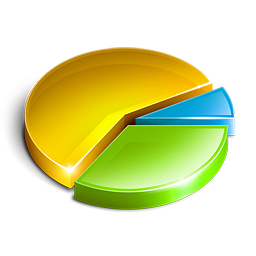 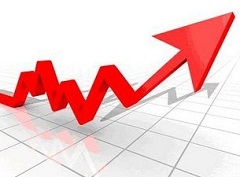 Ханты-Мансийский район2022 Демографическая ситуация………………………………………………3Промышленность…………………………………………………………4Агропромышленный комплекс…………………………………………..7Малое и среднее предпринимательство………………………………..10Инвестиции, строительство………………………………………………14Жилищно-коммунальное хозяйство…………………………………….15Транспорт и связь…………………………………………………………18Финансы…………………………………………………………………...18Управление и структура муниципальной собственности……………..20Уровень жизни населения, потребительский рынок…………………..26Труд и занятость населения……………………………………………...28Социальная сфера31Образование……………………………………………………………….31Культура…………………………………………………………………...33Физическая культура и спорт……………………………………………34Муниципальные услуги ….……………………………………………35Правоохранительная деятельность………………………………………38Пожарная безопасность…………………………………………………..41Выводы …………….……………………………………………………..43Динамика основных показателей социально-экономического развития Ханты-Мансийского района за январь-март 2022 года (Приложение 1 )…………………………………………………………45Перечень реализуемых объектов на 2022 год, включая приобретение объектов недвижимого имущества, объектов, создаваемых в соответствии с соглашениями о муниципально-частном партнерстве и концессионными соглашениями (Приложение 2) ……………………51Виды экономической деятельностиянварь-март   2021 годаянварь-март   2021 годаянварь-март   2022 годаянварь-март   2022 годаТемпизменения в действующих ценах, %Виды экономической деятельностимлн.рублей%млн.рублей%Темпизменения в действующих ценах, %Объем отгруженных товаров собственного производства всего, в том числе по отдельным видам экономической деятельности (B,C,D,E):134 986,5100217 573,1100161,2добыча полезных ископаемых133 441,898,9215 942,299,3161,8обрабатывающие производства687,20,5928,60,4135,1Обеспечение электрической энергией, газом и паром; кондиционирование воздуха846,00,6686,30,381,1Водоснабжение; водоотведение, организация сборов и утилизация отходов, деятельность по ликвидации загрязнений11,50,0116,10,01140№ п/пНаименование компанииОбъем добычи нефти с газовым конденсатом, тыс. тоннОбъем добычи нефти с газовым конденсатом, тыс. тоннТемпизменения, %№ п/пНаименование компанииянварь-мартянварь-мартТемпизменения, %№ п/пНаименование компании2021 год2022 годТемпизменения, %1.ПАО «НК «Роснефть» 6 452,86 527,2101,22.ПАО «Газпром нефть»2 258,52 063,091,33.ПАО «НК «РуссНефть»631,5712,5112,84.ПАО «Сургутнефтегаз»214,9241,0112,25.ПАО «ЛУКОЙЛ»288,5416,5144,46.ООО «Няганьнефть»-106,4-Итого:Итого:9 846,210 066,6102,2№п/пПоголовье животных, головна 01.04.2021 на 01.04.2022 Темп изменения, %1.Крупный рогатый скот, всего2 5962 688103,5в том числе коровы1 3351 27495,42.Свиньи1 92079041,13.Лошади736793107,73.Овцы, козы373407109,1Итого5 6254 67883,2№п/пНаименование продукции, тоннянварь-март  январь-март  Темп изменения, %№п/пНаименование продукции, тонн2021 год2022 годТемп изменения, %1Мясо31629091,72Молоко1 5761600101,5№ п/пНаименованиепоказателяЕдиница измеренияПо состоянию на 01.04.2021По состоянию на 01.04.20221.Стоимость муниципального имущества всего, в том числе:тыс. руб.9 932 210,59  998 113,51.1.Имущество в хозяйственном ведениитыс. руб.2 381 536,62 393 272,91.2.Имущество в оперативном управлениитыс. руб.3 676 622,33 728 684,11.3.Имущество в постоянном (бессрочном) пользованиитыс. руб.145 811,4146 727,81.4.Имущество муниципальной казны, всегов том числе:тыс. руб.3 728 240,23 729 428,71.4.1.Материальные ценноститыс. руб.345,5357,01.4.2.Акции (доли) хозяйственных обществтыс. руб.2 653,12 653,1№ п/пСельские поселенияБалансовая стоимость имущества, переданного за            1 квартал 2021 года, тыс. руб.Балансовая стоимость имущества, переданного за                 1 квартал 2022 года, тыс. руб.1.   МУ АСП Выкатной16,402.   МУ АСП Горноправдинск73,003.   МУ АСП Кедровый24,004.   МУ АСП Красноленинский17,41 529,85.   МУ АСП Кышик006.   МУ АСП Луговской58 931,107.   МУ АСП Нялинское27,608.   МУ АСП Селиярово12,109.   МУ АСП Сибирский20 877,3010.   МУ АСП Согом6,8011.   МУ АСП Цингалы34,2012.   МУ АСП Шапша2 054,539 028,3   ИТОГО82 074,440 555,9№ п/пПоказатели Единица измеренияПо состоянию на 01.04.2021По состоянию на 01.04.20221.Число муниципальных предприятий, учреждений всего, в т.ч.:ед.50491.1.Муниципальные унитарные  предприятия ед.111.2.Муниципальные учреждения всего, в том числе:ед.49451.2.1.Автономные учреждения ед.661.2.2.Казенные учрежденияед.38341.2.3.Бюджетные учрежденияед.552.Органы местного самоуправленияед.66Всего 5652№ п/пНаименованиепоказателяЕдиница измеренияПо состоянию на 01.04.2021По состоянию на 01.04.2022Поступление неналоговых доходов, всего, в том числе:83 809,372 598,51.от сдачи в аренду муниципального имуществатыс. руб.1 716,11 458,52.от сдачи земельных участков в арендутыс.руб.81 271,369 718,93.от продажи имущества, акций, долейтыс.руб.30,250,44.от продажи жильятыс.руб.27,4-2,95.от продажи земельных участковтыс.руб.698,81 344,66.дивиденды по акциямтыс.руб.007.страховое возмещениетыс.руб.008.прочие неналоговые доходы тыс.руб.65,529,0ПоказателиЮграВсе товары и услуги107,18Общественное питание103,76Услуги104,96ПоказателиЕдиницыизмеренияна 01.04.2021на 01.04.2022Количество рассмотренных дел по защите прав и законных интересов несовершеннолетних граждан с начала годаединиц159Число правонарушений с участием несовершеннолетних с начала года – всего, из них:единиц03 преступленийединиц01 общественно опасных деянийединиц00административных правонарушенийединиц02Число рассмотренных жалоб и предложений с начала годаединиц84Количество несовершеннолетних, состоящих на учете на конец отчетного периодачеловек23Число семей, не обеспечивающих надлежащих условий для воспитания детей, состоящих на учете на конец отчетного периодаединиц64№ п/пПоказателиЕдиницы измеренияна 01.04.2021 на 01.04.2022 1.Количество отдельных пожарных частей на конец отчетного периодаединиц332.Количество отдельных постов на конец отчетного периодаединиц--3.Численность сотрудников по обеспечению пожарной безопасности в районе на конец отчетного периодачеловек2192214.Количество пожаров (официально зарегистрированных) – всего,единиц24124.1.из них на территории населенных пунктовединиц875.Число жертв пострадавших и погибших в результате пожаров в населенных пунктах района за отчетный периодединиц1 / 00 / 06.Оцениваемый ущерб от пожаров в населенных пунктах района за отчетный периодтыс. рублей5086,607.Количество специализированных пожарных водоемов на конец отчетного периодаединиц1221228.Объем специализированных пожарных водоемов  на конец отчетного периода куб. м11190109709.Количество пожарных команд  на конец отчетного периодаединиц202010.Количество специализированных транспортных средств на конец отчетного периодаединиц394011. Количество дамб обвалования на конец отчетного периодаединиц151512.Протяженность дамб обвалования на конец отчетного периодам441704417013. Количество домов, попавших в зону затопления (подтопления) за отчетный периодединиц0014. в них число проживающихчеловек00№ п/пПоказателиПоказателиединицы измеренияянварь-март 2021 годаянварь-март 2022 годаТемп роста январь-март 2022 года к январю-марту 2021 года, %1.Демография:Демография:Демография:1.1.Численность постоянного населения на конец отчетного периодаЧисленность постоянного населения на конец отчетного периодатыс.человек19,54319,28498,71.2.Естественный прирост (убыль "-") населения  Естественный прирост (убыль "-") населения  человек-26-16х1.3.Миграционный прирост (убыль "-") населения Миграционный прирост (убыль "-") населения человек-4228х2.Труд и занятость населения:Труд и занятость населения:Труд и занятость населения:2.1Среднесписочная численность работников (без внешних совместителей) по полному кругу организаций, осуществляющих деятельность на территории районаСреднесписочная численность работников (без внешних совместителей) по полному кругу организаций, осуществляющих деятельность на территории районатыс.человек22,05823,693107,42.2Среднесписочная численность работников (без внешних совместителей) по организациям, не относящимся к субъектам малого предпринимательства, осуществляющим деятельность на территории района Среднесписочная численность работников (без внешних совместителей) по организациям, не относящимся к субъектам малого предпринимательства, осуществляющим деятельность на территории района тыс.человек20,96822,284106,32.3Численность граждан, обратившихся за содействием в поиске подходящей работы в органы службы занятости населения (на конец периода)Численность граждан, обратившихся за содействием в поиске подходящей работы в органы службы занятости населения (на конец периода)тыс.человек0,2020,18893,12.3.1из них численность официально зарегистрированных безработных из них численность официально зарегистрированных безработных тыс.человек0,4890,07314,92.4Уровень безработицы (на конец периода) Уровень безработицы (на конец периода) %2,00,29х2.5Вновь созданные рабочие места, в том числеВновь созданные рабочие места, в том числеединиц118164139,02.5.1        постоянные        постоянныеединиц2177366,72.5.2        временные        временныеединиц978789,73.Объем отгруженных товаров собственного производства, выполненных работ и услуг собственными силами (по крупным и средним) производителей промышленной продукции по отдельным видам деятельности:   Объем отгруженных товаров собственного производства, выполненных работ и услуг собственными силами (по крупным и средним) производителей промышленной продукции по отдельным видам деятельности:   Объем отгруженных товаров собственного производства, выполненных работ и услуг собственными силами (по крупным и средним) производителей промышленной продукции по отдельным видам деятельности:   Объем отгруженных товаров собственного производства, выполненных работ и услуг собственными силами (по крупным и средним) производителей промышленной продукции по отдельным видам деятельности:   Объем отгруженных товаров собственного производства, выполненных работ и услуг собственными силами (по крупным и средним) производителей промышленной продукции по отдельным видам деятельности:   Объем отгруженных товаров собственного производства, выполненных работ и услуг собственными силами (по крупным и средним) производителей промышленной продукции по отдельным видам деятельности:   3.1Объем отгруженных товаров собственного производства, выполненных работ и услуг собственными силами (B+C +D + E)млн. руб. в ценах соответствующих летмлн. руб. в ценах соответствующих лет134 986,50217 573,10х3.2млн. руб. в сопост\ценахмлн. руб. в сопост\ценах106 531,50116 818,90х3.3Индекс промышленного производства (B+C+ D+E)в % к предыдущему годув % к предыдущему году112,7109,7х3.4Индекс-дефлятор (B+С+D+E)% к предыд\году% к предыд\году117,9146,9х3.5РАЗДЕЛ В: Добыча полезных ископаемыхмлн. руб. в ценах соотв-х летмлн. руб. в ценах соотв-х лет133 441,80215 942,20х3.6млн. руб. в сопост\ценахмлн. руб. в сопост\ценах105 273,10115 484,60х3.7Индекс производства (ИФО)в % к предыдущему годув % к предыдущему году113,0109,7х3.8  Индекс-дефлятор - РАЗДЕЛ В% к предыд\году% к предыд\году117,9147,5х3.9РАЗДЕЛ С: Обрабатывающие производствамлн. руб. в ценах соотв-х летмлн. руб. в ценах соотв-х лет687,2928,6х3.10млн. руб. в сопост\ценахмлн. руб. в сопост\ценах483,2521,9х3.11Индекс производства (ИФО)в % к предыдущему годув % к предыдущему году145,2108х3.12Индекс-дефлятор - РАЗДЕЛ С% к предыдущему году% к предыдущему году110,8125,1х3.13РАЗДЕЛ D: Обеспечение электрической энергией, газом и паром; кондиционирование воздухамлн. руб. в ценах соотв-х летмлн. руб. в ценах соотв-х лет846,0686,3х3.14млн. руб. в сопост\ценахмлн. руб. в сопост\ценах765,5799,9х3.15Индекс производства (ИФО)% к предыдущему году% к предыдущему году99,5104,5х3.16Индекс-дефлятор - РАЗДЕЛ D% к предыдущему году% к предыдущему году104,077,6х3.17РАЗДЕЛ E: Водоснабжение; водоотведение, организация сборов и утилизация отходов, деятельность по ликвидации загрязнений млн. руб. в ценах соотв-х летмлн. руб. в ценах соотв-х лет11,516,1х3.18млн. руб. в сопост\ценахмлн. руб. в сопост\ценах9,6812,5х3.19Индекс производства (ИФО)% к предыдущему году% к предыдущему году51,3129,1х3.20Индекс-дефлятор - РАЗДЕЛ Е% к предыдущему году% к предыдущему году103,8108,4х3.21Производство основных видов промышленной продукции:Производство основных видов промышленной продукции:Производство основных видов промышленной продукции:4.1Добыча нефти, включая газовый конденсатДобыча нефти, включая газовый конденсатмлн.тонн9,84610,067102,24.2Добыча газа естественного     Добыча газа естественного     млрд.куб.м1,0621,123105,74.3Производство электроэнергииПроизводство электроэнергиимлрд.кВт. час.1,0781,101102,15.Объем инвестиций в основной капиталОбъем инвестиций в основной капиталОбъем инвестиций в основной капиталВ действующих ценах каждого годаВ действующих ценах каждого годамлн.руб.36 724,643 415,2х5.1Индекс физического объемаИндекс физического объема% к предыдущему году в сопоставимых ценах101,8100,7х6.Объем работ, выполненных по виду деятельности "Строительство"Объем работ, выполненных по виду деятельности "Строительство"Объем работ, выполненных по виду деятельности "Строительство"в действующих ценах каждого годав действующих ценах каждого годамлн.рублей1 403,81 757,1х6.1Индекс физического объемаИндекс физического объема% к предыдущему году в сопоставимых ценах94,5101,5х7.Оборот розничной торговлиОборот розничной торговлиОборот розничной торговлиВ действующих ценах каждого годаВ действующих ценах каждого годамлн.рублей606,7583,1х7.1Индекс физического объемаИндекс физического объема% к предыдущему году в сопоставимых ценах98,688,9х8.Объем реализации платных услугОбъем реализации платных услугОбъем реализации платных услугВ действующих ценах каждого годаВ действующих ценах каждого годамлн.рублей60,162,2х8.1Индекс физического объемаИндекс физического объема% к предыдущему году в сопоставимых ценах102,6104,96х9.Производство сельскохозяйственной продукции:Производство сельскохозяйственной продукции:Производство сельскохозяйственной продукции:9.1.в действующих ценах каждого года (без учета населения)в действующих ценах каждого года (без учета населения)млн. рублей465,0515,0х9.2.в действующих ценах каждого года (с учетом населения)в действующих ценах каждого года (с учетом населения)млн. рублей490,0560,0х9.3.Индекс  производстваИндекс  производствав % к предыдущему году100,597,1х9.4.Скот и птица (на убой в живом весе) без учета населенияСкот и птица (на убой в живом весе) без учета населениятыс. тонн0,2810,25590,7 9.5.Скот и птица (на убой в живом весе) с учетом населенияСкот и птица (на убой в живом весе) с учетом населениятыс. тонн0,3160,29091,8 9.6.Молоко (без учета населения)Молоко (без учета населения)тыс. тонн1,2761,300101,9 9.7.Молоко (с учетом населения)Молоко (с учетом населения)тыс. тонн1,5761,600101,5 9.8.Картофель (с учетом населения)Картофель (с учетом населения)тыс. тонн00-9.9.Овощи открытого и закрытого грунта  (без учета населения)Овощи открытого и закрытого грунта  (без учета населения)тыс. тонн00-9.11.Овощи открытого и закрытого грунта  (с учетом населения)Овощи открытого и закрытого грунта  (с учетом населения)00-9.12.Поголовье скота (без учета населения)Поголовье скота (без учета населения)тыс. голов4,6763,89783,3 9.13.Поголовье скота (с учетом населения)Поголовье скота (с учетом населения)тыс. голов5,6254,67883,2 10.Производство местной  пищевой продукции:Производство местной  пищевой продукции:Производство местной  пищевой продукции:10.1.хлеб и хлебобулочные изделияхлеб и хлебобулочные изделиятонн122,2116,495,310.2.молоко прошедшее промышленную обработкумолоко прошедшее промышленную обработкутыс. тонн0,7960,60976,510.3.рыбная продукциярыбная продукциятонн211466,711.Инфраструктура населенных пунктов:Инфраструктура населенных пунктов:Инфраструктура населенных пунктов:11.1Количество населенных пунктов не имеющих централизованного электроснабжения Количество населенных пунктов не имеющих централизованного электроснабжения единиц55х11.2Количество населенных пунктов не обеспеченных круглогодичной транспортной связью с сетью автомобильных дорог общего пользования Количество населенных пунктов не обеспеченных круглогодичной транспортной связью с сетью автомобильных дорог общего пользования единиц2323х11.3Количество населенных пунктов не имеющих централизованного газоснабжения Количество населенных пунктов не имеющих централизованного газоснабжения единиц1717х12.Финансы: Финансы: Финансы: 12.1Доходы  бюджета муниципального образованияДоходы  бюджета муниципального образованиямлн.рублей938,8897,495,612.2в том числе: безвозмездные поступления от других бюджетов бюджетной системы Российской Федерациив том числе: безвозмездные поступления от других бюджетов бюджетной системы Российской Федерациимлн.рублей450441,698,112.3Расходы  бюджета муниципального образованияРасходы  бюджета муниципального образованиямлн.рублей793,4863,7108,913.Ввод жилья и объектов соцкультбыта:Ввод жилья и объектов соцкультбыта:Ввод жилья и объектов соцкультбыта:13.1Жилые дома (общая площадь квартир)Жилые дома (общая площадь квартир)тыс.кв.м2,8973,509121,113.2Общеобразовательные школыОбщеобразовательные школыуч. мест---13.3Дошкольные образовательные учрежденияДошкольные образовательные учреждениямест ---13.4ПоликлиникиПоликлиникипосещений в смену---13.5БольницыБольницыкойко/мест---13.6Учреждения культуры клубного типаУчреждения культуры клубного типамест ---14.Жилищно- коммунальный комплекс:Жилищно- коммунальный комплекс:Жилищно- коммунальный комплекс:14.1Число организаций, оказывающих жилищно-коммунальные услуги, из них:Число организаций, оказывающих жилищно-коммунальные услуги, из них:единиц6610014.1.1число организаций на рынке жилищных услугчисло организаций на рынке жилищных услугединиц1110014.1.2в том числе: частной формы собственностив том числе: частной формы собственностиединиц00-14.2.1число организаций, оказывающих коммунальные услугичисло организаций, оказывающих коммунальные услугиединиц5510014.2.2в том числе: частной формы собственностив том числе: частной формы собственностиединиц4410014.3Установленный стандарт уровня платежей населения за ЖКУУстановленный стандарт уровня платежей населения за ЖКУ%10010010014.4Общая дебиторская задолженность ЖКХОбщая дебиторская задолженность ЖКХмлн. рублей166,1148,389,314.5Доля задолженности населения в общем объеме дебиторской задолженности ЖККДоля задолженности населения в общем объеме дебиторской задолженности ЖКК%93,6100,8107,714.6Объем предоставленных субсидий на оплату жилого помещения и коммунальных услуг Объем предоставленных субсидий на оплату жилого помещения и коммунальных услуг млн. рублей0,7760,64483,014.7Фактический уровень возмещения населением затрат за предоставление жилищно-коммунальных услугФактический уровень возмещения населением затрат за предоставление жилищно-коммунальных услуг%85,893,6х14.8Число семей, получавших субсидии на оплату жилого помещения и коммунальных услуг (на конец отчетного периода)Число семей, получавших субсидии на оплату жилого помещения и коммунальных услуг (на конец отчетного периода)единиц1189883,114.9Численность лиц, проживающих в семьях, получавших субсидии на оплату жилого помещения и коммунальных услуг (на конец отчетного периода)Численность лиц, проживающих в семьях, получавших субсидии на оплату жилого помещения и коммунальных услуг (на конец отчетного периода)человек24918473,914.10Удельный вес общей площади жилых помещений, оборудованной одновременно водопроводом, водоотведением (канализацией), отоплением, горячим водоснабжением, газом или напольными плитами к общей площади жилых помещенийУдельный вес общей площади жилых помещений, оборудованной одновременно водопроводом, водоотведением (канализацией), отоплением, горячим водоснабжением, газом или напольными плитами к общей площади жилых помещений%23,723,7х14.11Удельный вес площади оборудованной водопроводомУдельный вес площади оборудованной водопроводом%49,449,4х14.12Удельный вес площади оборудованной канализациейУдельный вес площади оборудованной канализацией%48,548,5х14.13Удельный вес площади оборудованной отоплениемУдельный вес площади оборудованной отоплением%61,461,4х14.14Удельный вес площади оборудованной ваннами (душем)Удельный вес площади оборудованной ваннами (душем)%38,538,5х14.15Удельный вес площади оборудованной газомУдельный вес площади оборудованной газом%56,556,5х14.16Удельный вес площади оборудованной горячим водоснабжениемУдельный вес площади оборудованной горячим водоснабжением%28,228,2х14.17Удельный вес площади оборудованной напольными электрическими плитамиУдельный вес площади оборудованной напольными электрическими плитами%6,56,5х15.Уровень жизни населения:Уровень жизни населения:Уровень жизни населения:15.1Среднемесячная номинальная начисленная заработная плата одного работающего по крупным и средним предприятиямСреднемесячная номинальная начисленная заработная плата одного работающего по крупным и средним предприятиямрублей83 26192 768111,415.2Денежные доходы на душу населения Денежные доходы на душу населения рублей73 062,5079875,2109,315.3Потребительские расходы на душу населения Потребительские расходы на душу населения рублей45 408,5049912,3109,915.4Реальные располагаемые денежные доходы неселенияРеальные располагаемые денежные доходы неселения%102102х15.5Средний размер дохода пенсионера Средний размер дохода пенсионера рублей22 948,2724 576,55107,115.6Соотношение среднемесячного дохода  и прожиточного минимума пенсионера Соотношение среднемесячного дохода  и прожиточного минимума пенсионера %140,9168,8х15.7Товарооборот на 1 жителяТоварооборот на 1 жителятыс.рублей3130,297,415.8Объем реализации платных услуг на 1 жителяОбъем реализации платных услуг на 1 жителятыс.рублей3,13,2104,215.9Индекс потребительских ценИндекс потребительских цен%101,7107,2х16.Малое предпринимательство:Малое предпринимательство:Малое предпринимательство:16.1Количество малых и микропредприятийКоличество малых и микропредприятийединиц908998,916.2Количество индивидуальных предпринимателейКоличество индивидуальных предпринимателейчеловек305326106,916.3Оборот малых и средних предприятийОборот малых и средних предприятиймлн. руб.587,5605,5103,116.4Среднесписочная численность работников, занятых в сфере малого предпринимательстваСреднесписочная численность работников, занятых в сфере малого предпринимательствачеловек1 0901 409129,3№ п/пНаименование объектаМощностьСроки строительства, проектирования (характер работ)Расчетная стоимость объекта в ценах соответствующих лет с учетом периода реализации проектаИнвестиции на 2022 год, тыс. рублейИнвестиции на 2022 год, тыс. рублейИнвестиции на 2022 год, тыс. рублейИнвестиции на 2022 год, тыс. рублейИнформация на 01.04.2022№ п/пНаименование объектаМощностьСроки строительства, проектирования (характер работ)Расчетная стоимость объекта в ценах соответствующих лет с учетом периода реализации проектавсегов том числев том числев том числеИнформация на 01.04.2022№ п/пНаименование объектаМощностьСроки строительства, проектирования (характер работ)Расчетная стоимость объекта в ценах соответствующих лет с учетом периода реализации проектавсегоиз бюджета автономного округаиз бюджета районав том числе:средства ТЭКИнформация на 01.04.20221234567891.Строительство пожарного водоема в                п. Красноленинский Ханты-Мансийского района (ПИР, СМР)-2022 год (ПИР)598,8598,80598,80Разрабатотка проектно-сметной документации на строительство объекта планируется на 4 кв. 2022 года.2.Строительство пожарного водоема в              с. Кышик Ханты-Мансийского района (ПИР, СМР)-2022 год (СМР)7622,07 622,007622,00Разрабатывается проектно-сметная документация на строительство объекта. Подрядной организацией нарушены сроки выполнения работ, ведется претензионная работа. Реализация мероприятия планируется в 4 квартале 2022 года. 3.Строительство пожарного водоема в                с. Троица Ханты-Мансийского района (ПИР, СМР)-2023 год (СМР)6150,0150,00150,00Разрабатывается проектно-сметная документация на строительство объекта. Подрядной организацией нарушены сроки выполнения работ, ведется претензионная работа. Реализация мероприятия планируется в 4 квартале 2022 года.4.Строительство пожарного водоема в                с. Нялинское Ханты-Мансийского района (ПИР, СМР)-2022 год (СМР)7364,47 364,407364,40Разрабатывается проектно-сметная документация на строительство объекта. Подрядной организацией нарушены сроки выполнения работ, ведется претензионная работа. Реализация мероприятия планируется в 4 квартале 2022 года.5.Строительство пожарного водоема в                 с. Реполово Ханты-Мансийского района (ПИР, СМР)-2022 год (ПИР)598,8598,80598,806.Строительство пожарного водоема в                д. Согом  Ханты-Мансийского района (ПИР, СМР)-2022 год (СМР)7897,67 897,607897,60Конкурсная документация передана для размещения  в муниципальный заказ.7.Строительство пожарного водоема в                 с. Зенково Ханты-Мансийского района (ПИР, СМР)-2022 год (ПИР)598,8598,80598,808.Строительство пожарного водоема в                 с. Елизарово Ханты-Мансийского района (ПИР, СМР)-2022 год (СМР)4199,54 199,504199,509.Строительство вертолетной площадки для транспортного судна по типу МИ-8 в населенном пункте д. Согом (ПИР, СМР)400м22022 год (ПИР)2807,22 807,202807,20Заключен муниципальный контракт от 21.02.2022 с ООО "ГК "ЭКСПЕРТ" на выполнение работ по разработке проектно-сметной документации.10.Автомобильная дорога до с. Цингалы (ПИР)-2022 год (ПИР)23307,023 307,0023307,00Заключен муниципальный от 24.12.2021 № 96 с  ООО «Спецтехпроект». Выполнение работ по прохождению государственной историко-культурной экспертизы документации и государственной экспертизы проектной документации планируется во 2 квартале 2022 года.                                                                                                             Выполнение работ по СМР планируется после получения положительного заключения госэкспертизы.    11.Строительство объездной дороги 
в п. Горноправдинск (ПИР, СМР)-2022 год (ПИР)15000,015 000,0015000,015000,0Планируется заключение муниципального контракта с ед.поставщиком на прохождение государственной экспертизы проектной документации на сумму 282 000,0 рублей. Выполнение работ по СМР планируется после получения положительного заключения госэкспертизы.  12.Строительство дороги к новому кладбищу 
в п. Горноправдинск (ПИР)-2022 год (ПИР)15110,015 110,0015110,015000,0Заключен муниципальный от 24.12.2021 № 93 с  ООО «Спецтехпроект». Выполнение работ по прохождению государственной историко-культурной экспертизы документации и государственной экспертизы проектной документации планируется во 2 квартале 2022 года.                                                                                                             Выполнение работ по СМР планируется после получения положительного заключения госэкспертизы.    13.Строительство подъездной дороги до д. Белогорье и п. Луговской-2022 год (корректировка ПСД)2818,52 818,502818,50Подрядной организацией нарушены сроки выполнения работ. Ведется претензионная работа. Работы планируется выполнить в 4 квартале 2022 года.14.Реконструкция  внутрипоселковых дорог в с. Батово Ханты-Мансийского района-2022 год (корректировка ПСД)5052,05 052,005052,05052,0В связи с нарушением подрядной  организацией сроков выполнения работ муниципальный контракт от  от 21.06.2021 с ООО «РИА ИНЖИНИРИНГ» расторгнут. Данные средства предлагается направить  в 2022 году на капитальный ремонт внутрипоселковых дорог в с.Батово.  15.Строительство «СДК п. Горноправдинск»300 мест/40000 томов книжного фонда/100 уч./3176,41 кв. м2020 – 2022 (СМР)ПИР – 5 397,8 тыс. рублей, СМР – 253 305,2 тыс. рублей30 194,8030194,821551,3Размещение муниципального заказа планируется после доведения лимитов из окружного бюджета.16.Разработка проектно-сметной документации по строительству объекта «Многофункциональный досуговый центр (дом культуры, библиотека, детская музыкальная школа, административные помещения, сельская администрация, учреждения для работников территориальных органов власти, парк Победы, детская площадка, благоустройство) в п. Луговском Ханты-Мансийского района»-2019-20226 150,06 150,006 150,01840,0Проектно-сметная документация находится на экспертизе.17. «Культурно-спортивный комплекс (дом культуры – библиотека – универсальный игровой зал) в д. Ярки Ханты – Мансийского района»200 чел. в смену/ 2929,4 кв.м2019-2022296 243,88 тыс.рублей в ценах 1 кв. 2020 года197741,80197741,8197741,8Выполнены подготовительные, демонтажные, земляные работы. Ведутся работы по устройству фундамента.18.Корректировка проектно-сметной документации по объекту: «Реконструкция школы с пристроем в                        п. Красноленинский»-2018-2022-3 000,003 000,03 000,0Ведется корректировка ПСД. В настоящее время подрядной организацией устраняются замечания, выставленные УКСиР. Ожидаемый срок получения заключения - июнь 2022 года.19.Строительство плоскостных сооружений МКОУ "СОШ п. Сибирский"-2020-202243 225,19 тыс. рублей, в ценах 4 кв. 2018 года1 720,501 720,51 720,5Размещение муниципального заказа планируется в апреле 2022 года.20.Строительство объекта Комплекс «школа (55 учащихся) в п. Бобровский»-2022-32,0032,0021.Капитальный ремонт спортивного зала МБОУ ХМР «СОШ п. Луговской»-20227891,17 891,107 891,17 891,1Размещение муниципального заказа планируется в апреле 2022 года.22.Строительство водозаборного сооружения со станцией очистки воды в п. Бобровский (ПИР, СМР)не менее 10 м3/час2022 год (ПИР)9 846,509 846,5009 846,500Заключен муниципальный контракт от 21.02.2022 с ООО "АТОМСТРОЙПРОЕКТ". Выполнение работ по разработке проектно-сметной документации по объекту: "Строительство водозаборного сооружения со станцией очистки воды в п. Бобровский". Исходные данные подрядной организации предоставлены. Подрядная организация приступила к исполнению контракта.23.Строительство водозаборного сооружения со станцией очистки воды в п. Кедровый (ПИР, СМР)не менее 10 м3/час2022 год (ПИР)9 863,909 863,909 863,90Заключен муниципальный контракт от 25.02.2022 с ООО "АТОМСТРОЙПРОЕКТ". Выполнение работ по разработке проектно-сметной документации по объекту: "Строительство водозаборного сооружения со станцией очистки воды в п. Кедровый". Исходные данные порядной организации предоставлены. Подрядная организация приступила к исполнению контракта.24.Реконструкция водозаборного сооружения со станцией очистки воды в с. Елизарово (ПИР, СМР)не менее 10 м3/час2022 год (ПИР)6 131,106 131,106 131,1025.Строительство КОС в населенных пунктах Ханты-Мансийского района: п. Луговской250 м3/сут2022-2023 годы (СМР)84 382,2021 095,6021 095,60Размещен муниципальный заказ 05.03.2022 на сумму                                  70 290 590,58 рублей. Определение поставщика завершено.  Муниципальный контракт на подписании у заказчика.26.Строительство сетей водоснабжения                с. Нялинское (ул. Лесная, ул. Кедровая, пер. Северный) (ПИР, СМР)1,4 км2022 (СМР)16 274,102 020,002 020,00Финансовые средства планируются перераспределить на другие мероприятия.27.Строительство КОС в населенных пунктах Ханты-Мансийского района: с. Селиярово100 м3/сут2022-2023 годы (СМР)77 901,0019 475,3019 475,30Размещен муниципальный заказ 17.03.202228.Проектно-изыскательские работы по объекту: "Водоснабжение микрорайона индивидуальной застройки "Кайгарка" п. Горноправдинск"м2022-600,00600,00Заключен муниципальный контракт на выполнение работ по прохождению государственной историко-культурной экспертизы документации и государственной экспертизы проектной документации в части проверки достоверности определения сметной стоимости на сумму 600,0 тыс. рублей. Документация находится на  гос. экспертизе для получения заключения.29.Строительство сетей водоснабжения                д. Ягурьях (ПИР, СМР)м2022-464,30464,3464,330.Строительство (кольцевание) сетей водоснабжения по ул. Северная, пер. Восточный (с установкой пожарных гидрантов) в д. Шапша (ПИР)м2022-900,00900,00Подрядной организацией нарушены сроки выполнения работ. Ведется претензионная работа. Выполнение планируется во 2 квартале 2022 года. Документация находится на  гос. экспертизе для получения заключения.31.Строительство КОС в с. Батово (ПИР, СМР)-2022 (ПИР)-1 610,101 610,10Нарушен срок исполнения контракта. Ведется претензионная работа. Выполнение планируется в 4 квартале 2022 года.32.Корректировка проектно-сметной документации объекта «Устройство полиэтиленового водопровода с водоразборными колонками в п. Сибирский от ВОС по ул. Центральная до школы-сада»-2022 (СМР)-1 200,001 200,01 200,033.Реконструкция локальных очистных сооружений с 1300 м3/сутки до 2000 м3/сутки, 2-ой этап п. Горноправдинск Ханты-Мансийского района1944 куб. м/сут2020-2022584 017,99 в ценах 3 кв. 2019 года27 127,1027 127,127 127,1В связи с возникновением необходимости проведения повторной государственной экспертизы работы на объекте были приостановлены. В настоящее время подрядной организацией продолжаются работы на объекте. Выполнение планируется во 2 квартале 2022 года.34.Подводящий газопровод к                                      п. Горноправдинск. Резервная ветка (ПСД, СМР)214,5 м2013-202222 871,93 в ценах1 кв.2019 года22 645,2022 645,222 645,2Работы выполнены. Требуется осуществление пусконаладочных работ на объекте после окончания отопительного периода. Оплата будет произведена после проведения пусконаладки. 35.Водоснабжение микрорайона индивидуальной застройки "Кайгарка" п. Горноправдинскм2021-2022-19 714,8019 714,819 714,8Заключен муниципальный контракт на выполнение работ по прохождению государственной историко-культурной экспертизы документации и государственной экспертизы проектной документации в части проверки достоверности определения сметной стоимости на сумму 600,0 тыс. рублей. Документация находится на  гос. экспертизе для получения заключения.36.Строительство сетей холодного водоснабжения по ул. Лесная, пер. Торговый 1, 2, пер. Северный п. Выкатной1480,5 м2019-2022ПИР – 2 159,7 тыс. руб.,СМР – 
15 106,72 тыс. руб. в ценах 2 кв. 2020 года21 106,3021 106,321 106,3Работы выполнены, ведется приемка.37.Строительство сетей водоснабжения в п. Кедровый (ул. Старая Набережная) (ПИР)м2022-1 490,001 490,01200,4Согласована схема линейного объекта, получено заключение Службы охраны объектов культурного наследия.               Документация находится на  гос. экспертизе для получения заключения. Выполнение планируется во 2 квартале 2022 года.38.Строительство внутрипоселкового газопровода в с. Реполово (корректировка проектно-сметной документации, СМР)5,63 км2022 год (ПИР)4 000,004 000,0004 000,00039.Газификация с. Тюли (корректировка проектно-сметной документации, СМР)4,2 км2022 год (ПИР)4 000,004 000,0004 000,00040.Строительство сетей водоснабжения в               п. Кедровый (ПИР, СМР)5 км2022 год (ПИР)6 530,006 530,0006 530,00041.Строительство канализационно-очистных сооружений в п. Кедровый (ПИР)100 м3/сут2022 год (ПИР)4 374,804 374,8004 374,80042.Реконструкция КОС п. Кирпичный40 м3/сут2022-2023 годы (СМР)99 325,9019 865,2019 865,200Размещен муниципальный заказ 17.03.202243.Строительство водопровода в                                 с. Елизарово (ПИР, СМР)4,2 км2022 год (ПИР)5 582,805 582,905 582,800Готовится конкурсная документация, схемы трассы водопровода направлены в поселения на согласование.44.Водоочистные сооружения в здании школы с группами для детей дошкольного возраста д. Ярки (ПИР, СМР)5 м3/сут2022 год (ПИР)256,90256,90256,90045.Устройство подхода к дебаркадеру в                 п. Горноправдинск-2022 год (ПИР)4 867,14 867,104 867,1046.Устройство подхода к дебаркадеру в с.Нялинское (ПИР,СМР)-2022 год (ПИР)548,4548,40548,40Разработано техническое решение, подготовлен запрос на коммерческое предложение.47.Устройство подхода к дебаркадеру в п.Кирпичный (ПИР,СМР)-2022 год (ПИР)548,4548,40548,4048.Устройство подхода к дебаркадеру в с.Троица (ПИР,СМР)-2022 год (ПИР)548,4548,40548,4049.Устройство подхода к дебаркадеру в с.Елизарово-2022 год5 557,05 557,005 557,00Разработано техническое решение, подготовлен запрос на коммерческое предложение.